ПРАВИТЕЛЬСТВО КУРГАНСКОЙ ОБЛАСТИПОСТАНОВЛЕНИЕот 29 декабря 2023 г. N 445О ГОСУДАРСТВЕННОЙ ПРОГРАММЕ КУРГАНСКОЙ ОБЛАСТИ "РАЗВИТИЕФИЗИЧЕСКОЙ КУЛЬТУРЫ И СПОРТА В КУРГАНСКОЙ ОБЛАСТИ"В соответствии с постановлением Правительства Курганской области от 8 июля 2013 года N 315 "О государственных программах Курганской области" Правительство Курганской области постановляет:1. Утвердить государственную программу Курганской области "Развитие физической культуры и спорта в Курганской области" в системе следующих документов:1) стратегические приоритеты государственной программы Курганской области "Развитие физической культуры и спорта в Курганской области" согласно приложению 1 к настоящему постановлению;2) паспорт государственной программы Курганской области "Развитие физической культуры и спорта в Курганской области" согласно приложению 2 к настоящему постановлению;3) паспорт регионального проекта "Создание для всех категорий и групп населения условий для занятий физической культурой и спортом, массовым спортом, в том числе повышение уровня обеспеченности населения объектами спорта, а также подготовка спортивного резерва (Курганская область)" в рамках национального проекта "Демография", размещенного и утвержденного в государственной интегрированной информационной системе управления общественными финансами "Электронный бюджет";4) паспорт регионального проекта Курганской области "Создание условий для развития муниципальной системы физической культуры и спорта в Курганской области" согласно приложению 3 к настоящему постановлению;5) паспорт комплекса процессных мероприятий "Обеспечение развития физической культуры и спорта в Курганской области" согласно приложению 4 к настоящему постановлению;6) порядок предоставления и распределения субсидий местным бюджетам из областного бюджета на развитие муниципальной системы физической культуры и спорта согласно приложению 5 к настоящему постановлению;7) постановление Правительства Курганской области от 7 апреля 2022 года N 90 "Об утверждении Порядка предоставления социально ориентированным некоммерческим организациям грантов в форме субсидий из областного бюджета на реализацию проектов в сфере физической культуры и спорта";8) перечень мероприятий регионального проекта "Создание для всех категорий и групп населения условий для занятий физической культурой и спортом, массовым спортом, в том числе повышение уровня обеспеченности населения объектами спорта, а также подготовка спортивного резерва (Курганская область)" в рамках национального проекта "Демография" согласно приложению 6 к настоящему постановлению.2. Признать утратившими силу:постановление Правительства Курганской области от 9 декабря 2019 года N 413 "О государственной программе Курганской области "Развитие физической культуры и спорта в Курганской области";постановление Правительства Курганской области от 27 мая 2020 года N 166 "О внесении изменений в постановление Правительства Курганской области от 9 декабря 2019 года N 413";постановление Правительства Курганской области от 15 октября 2020 года N 314 "О внесении изменений в постановление Правительства Курганской области от 9 декабря 2019 года N 413";постановление Правительства Курганской области от 25 марта 2021 года N 64 "О внесении изменений в постановление Правительства Курганской области от 9 декабря 2019 года N 413";постановление Правительства Курганской области от 27 апреля 2021 года N 101 "О внесении изменений в постановление Правительства Курганской области от 9 декабря 2019 года N 413";постановление Правительства Курганской области от 24 сентября 2021 года N 275 "О внесении изменений в постановление Правительства Курганской области от 9 декабря 2019 года N 413";постановление Правительства Курганской области от 14 июня 2022 года N 189 "О внесении изменений в постановление Правительства Курганской области от 9 декабря 2019 года N 413";постановление Правительства Курганской области от 17 ноября 2022 года N 348 "О внесении изменений в постановление Правительства Курганской области от 9 декабря 2019 года N 413";постановление Правительства Курганской области от 2 февраля 2023 года N 12 "О внесении изменений в постановление Правительства Курганской области от 9 декабря 2019 года N 413";постановление Правительства Курганской области от 31 марта 2023 года N 73 "О внесении изменений в постановление Правительства Курганской области от 9 декабря 2019 года N 413";постановление Правительства Курганской области от 26 октября 2023 года N 308 "О внесении изменений в постановление Правительства Курганской области от 9 декабря 2019 года N 413";постановление Правительства Курганской области от 8 ноября 2023 года N 319 "О внесении изменений в постановление Правительства Курганской области от 9 декабря 2019 года N 413".3. Опубликовать настоящее постановление в установленном порядке.4. Настоящее постановление вступает в силу с 1 января 2024 года.5. Контроль за выполнением настоящего постановления возложить на заместителя Губернатора Курганской области по социальной политике.Губернатор Курганской областиВ.М.ШУМКОВПриложение 1к постановлениюПравительстваКурганской областиот 29 декабря 2023 г. N 445"О государственной программеКурганской области"Развитие физической культуры и спортав Курганской области"СТРАТЕГИЧЕСКИЕ ПРИОРИТЕТЫГОСУДАРСТВЕННОЙ ПРОГРАММЫ КУРГАНСКОЙ ОБЛАСТИ"РАЗВИТИЕ ФИЗИЧЕСКОЙ КУЛЬТУРЫ И СПОРТАВ КУРГАНСКОЙ ОБЛАСТИ"Раздел I. ОЦЕНКА ТЕКУЩЕГО СОСТОЯНИЯСФЕРЫ ФИЗИЧЕСКОЙ КУЛЬТУРЫ И СПОРТАВ КУРГАНСКОЙ ОБЛАСТИВ Курганской области целенаправленно осуществляется совершенствование механизмов управления сферой физической культуры и спорта. Это прежде всего связано с формированием нормативной правовой базы системы физической культуры и спорта Курганской области. Создана необходимая нормативная правовая база для реализации в Курганской области полномочий по управлению в сфере физической культуры и спорта, повышен уровень социальной защищенности и материального обеспечения спортсменов и тренеров. В 2022 году 6 спортсменов и тренеров Курганской области получили пожизненное ежемесячное дополнительное материальное обеспечение на общую сумму 463,1 тысячи рублей, 50 спортсменам и 16 тренерам выплачено единовременное материальное поощрение за высокие спортивные результаты на общую сумму 6 миллионов 31 тысяча рублей, 35 сильнейших спортсменов получали именную стипендию (общая сумма выплат составила 2 миллиона 100 тысяч рублей), 42 тренера стали обладателями грантов на общую сумму 3 миллиона 255 тысяч рублей.По данным федерального статистического наблюдения, по состоянию на 31 декабря 2022 года 395768 жителей Курганской области на систематической основе занимаются физической культурой и спортом, из них 12397 человек - лица с ограниченными возможностями здоровья и инвалиды.В соответствии с федеральным проектом "Создание для всех категорий и групп населения условий для занятий физической культурой и спортом, массовым спортом, в том числе повышение уровня обеспеченности населения объектами спорта, а также подготовка спортивного резерва" национального проекта "Демография" утвержден региональный проект Курганской области "Спорт - норма жизни".В физкультурно-спортивных и образовательных организациях, на предприятиях и в учреждениях, расположенных на территории Курганской области, работают 2790 штатных физкультурных работников, из них в сельской местности - 627 человек. В 2022 году 171 молодой специалист впервые приступили к работе в области физической культуры и спорта.Для создания условий по формированию здорового образа жизни и привлечению к занятиям физической культурой и спортом детей и подростков на территории Курганской области работает 51 учреждение физкультурно-спортивной направленности, в том числе: 49 муниципальных детско-юношеских спортивных школ, 1 детско-юношеский физкультурно-спортивный центр и 7 государственных учреждений физкультурно-спортивной направленности, подведомственных Управлению по физической культуре и спорту Курганской области. В данных учреждениях на бесплатной основе занимаются около 25 тысяч несовершеннолетних. По итогам 2022 года 30% детей в возрасте 3 - 5 лет от общей численности детей данного возраста систематически посещали физкультурно-спортивные учреждения. На базе общеобразовательных организаций Курганской области созданы 334 школьных спортивных клуба, в которых занимаются около 65 тысяч школьников.31 декабря 2017 года Министерством спорта Российской Федерации совместно с субъектами Российской Федерации завершен процесс внедрения Всероссийского физкультурно-спортивного комплекса "Готов к труду и обороне" (далее - ГТО). По итогам внедрения комплекса ГТО в период 2 квартала 2022 года Курганская область заняла 10 место в рейтинге субъектов Российской Федерации. Количество жителей Курганской области, зарегистрированных на портале ГТО, по состоянию на 22 сентября 2022 года - 130 438 человек. Работу по подготовке и сдаче нормативов комплекса ГТО осуществляют 26 муниципальных центров тестирования ГТО и региональный координационный центр тестирования.В целях развития массовой физической культуры и спорта, подготовки спортивного резерва и комплектования сборных команд Курганской области по видам спорта для участия в официальных всероссийских и международных соревнованиях, в соответствии с календарным планом физкультурных мероприятий и спортивных мероприятий Курганской области проведено 642 мероприятия, в которых приняли участие более 92 478 участников.На межрегиональных, всероссийских и международных соревнованиях в 2022 году спортсмены Курганской области завоевали 1108 медалей (396 - золотых, 310 - серебряных, 402 - бронзовых).В составы сборных команд Российской Федерации по различным видам спорта в 2022 году включено более 70 представителей Курганской области.Приказом Министерства спорта Российской Федерации от 23 июня 2022 года N 533 "Об утверждении перечня базовых видов спорта" утвержден перечень базовых видов спорта. Для Курганской области в качестве базовых видов спорта определены:олимпийские виды спорта: дзюдо, бокс, легкая атлетика, спортивная борьба, стендовая стрельба, тхэквондо, тяжелая атлетика;иные виды спорта: спорт глухих, самбо.В государственных учреждениях, реализующих программы спортивной подготовки, созданы центры развития базовых видов спорта. На базе Государственного бюджетного профессионального образовательного учреждения "Зауральский колледж физической культуры и здоровья" открыта спортивная школа - интернат для одаренных детей и подростков.Интерес населения Курганской области к занятиям физической культурой и спортом поддерживается посредством организации пропаганды физической культуры и спорта. Информационная политика в сфере физической культуры и спорта строится на основе взаимодействия с региональными средствами массовой информации в форме проведения информационно-пропагандистских акций, пресс-конференций, брифингов, информационного сопровождения спортивных и физкультурных мероприятий, социальной рекламы. При поддержке Правительства Курганской области, Управления по физической культуре и спорту Курганской области с 2016 года в Курганской областной общественно-политической газете "Новый мир" выходит ежемесячная вкладка "Спортивное Зауралье", выходят спортивные программы в теле- и радиоэфирах Государственной телевизионной и радиовещательной компании Курган. Весомое место в информировании населения Курганской области о состоянии и развитии физической культуры и спорта в Курганской области занял официальный сайт Управления по физической культуре и спорту Курганской области.По состоянию на 31 декабря 2022 года сеть физкультурно-оздоровительных и спортивных сооружений Курганской области состоит из 2854 объектов различного типа, в том числе:324 объекта городской и рекреационной инфраструктуры;21 стадион с трибунами на 1500 мест и более;1375 плоскостных спортивных сооружений;727 спортивных залов;4 крытых спортивных объекта с искусственным льдом;9 легкоатлетических манежей;13 плавательных бассейнов;73 лыжных базы;76 сооружений для стрелковых видов спорта;232 других спортивных сооружения.Обеспеченность населения Курганской области спортивными объектами исходя из их единовременной пропускной способности составляет 71,1%.По результатам мониторинга эксплуатации спортивных объектов Курганской области, проведенного Управлением по физической культуре и спорту Курганской области, выявлены резервы в обеспечении оптимальной эксплуатации спортивных объектов, а также потребность в капитальном ремонте и оснащении современным спортивным инвентарем и оборудованием значительной части имеющихся спортивных объектов.Главным итогом работы учреждений и организаций в сфере физической культуры и спорта по реализации государственной программы Курганской области "Развитие физической культуры и спорта в Курганской области" (далее - государственная программа) является увеличение доли населения Курганской области, систематически занимающегося физической культурой и спортом.Раздел II. ОПИСАНИЕ ПРИОРИТЕТОВ И ЦЕЛЕЙГОСУДАРСТВЕННОЙ ПОЛИТИКИ В СФЕРЕ ФИЗИЧЕСКОЙКУЛЬТУРЫ И СПОРТАГосударственная программа разработана с учетом приоритетных направлений социально-экономического развития Российской Федерации и Курганской области.Направления реализации государственной программы соответствуют приоритетам и целям государственной политики в сфере физической культуры и спорта, в том числе обозначенным в государственной программе Российской Федерации "Развитие физической культуры и спорта", утвержденной постановлением Правительства Российской Федерации от 30 сентября 2021 года N 1661:повышение мотивации граждан к регулярным занятиям физической культурой и спортом и ведению здорового образа жизни;обеспечение успешного выступления российских спортсменов на крупнейших международных спортивных соревнованиях и совершенствование системы подготовки спортивного резерва;развитие инфраструктуры физической культуры и спорта, в том числе для лиц с ограниченными возможностями здоровья и инвалидов.Цели государственной политики в сфере физической культуры и спорта определены в Указе Президента Российской Федерации от 7 мая 2018 года N 204 "О национальных целях и стратегических задачах развития Российской Федерации на период до 2024 года", Указе Президента Российской Федерации от 21 июля 2020 года N 474 "О национальных целях развития Российской Федерации на период до 2030 года", Стратегии развития физической культуры и спорта в Российской Федерации на период до 2030 года и предусматривают создание для всех категорий и групп населения условий для занятий физической культурой и спортом, массовым спортом, в том числе повышение уровня обеспеченности населения объектами спорта, а также подготовку спортивного резерва и повышение конкурентоспособности российского спорта на международной спортивной арене.Целями государственной программы являются создание условий, обеспечивающих возможность населению Курганской области систематически заниматься физической культурой и спортом, повышение эффективности подготовки спортивного резерва и конкурентоспособности спортсменов Курганской области.В число мероприятий государственной программы вошли мероприятия регионального проекта Курганской области "Создание для всех категорий и групп населения условий для занятий физической культурой и спортом, массовым спортом, в том числе повышение уровня обеспеченности населения объектами спорта, а также подготовка спортивного резерва", реализуемого в рамках федерального проекта "Спорт - норма жизни" национального проекта "Демография".Программа направлена на достижение национальной цели развития Российской Федерации на период до 2030 года "Сохранение населения, здоровье и благополучие людей", определенной Указом Президента Российской Федерации от 21 июля 2020 года N 474 "О национальных целях развития Российской Федерации на период до 2030 года".Раздел III. ЗАДАЧИ ГОСУДАРСТВЕННОГО УПРАВЛЕНИЯВ СФЕРЕ ФИЗИЧЕСКОЙ КУЛЬТУРЫ И СПОРТА,СПОСОБЫ ИХ ЭФФЕКТИВНОГО РЕШЕНИЯЗадачами государственной программы являются:повышение эффективности управления развитием отрасли физической культуры и спорта в Курганской области;повышение мотивации населения Курганской области к регулярным занятиям физической культурой и спортом и ведению здорового образа жизни;повышение доступности и качества физкультурно-спортивных услуг, предоставляемых всем категориям населения Курганской области, в том числе инвалидам и лицам с ограниченными возможностями здоровья;совершенствование системы отбора и подготовки спортивного резерва для спортивных сборных команд Российской Федерации и Курганской области;развитие инфраструктуры физической культуры и спорта, в том числе для лиц с ограниченными возможностями здоровья и инвалидов.Для достижения целей и решения задач используются следующие пути и способы: создание условий для занятий физической культурой и спортом посредством реконструкции и строительства спортивных объектов, совершенствование форм организации и проведения физкультурных и спортивных мероприятий среди различных категорий населения, пропаганда здорового образа жизни.Раздел IV. ЗАДАЧИ, ОПРЕДЕЛЕННЫЕВ СООТВЕТСТВИИ С НАЦИОНАЛЬНЫМИ ЦЕЛЯМИДля достижения национальной цели "Сохранение населения, здоровье и благополучие людей" и ее целевого показателя "Увеличение доли граждан, систематически занимающихся физической культурой и спортом, до 70 процентов" в соответствии с Указом Президента Российской Федерации от 21 июля 2020 года N 474 "О национальных целях развития Российской Федерации на период до 2030 года" в государственной программе предусмотрено решение следующих задач, в том числе:создание для всех категорий и групп населения условий для занятий физической культурой и спортом;развитие спортивной инфраструктуры и рынка услуг в сфере физической культуры;обеспечение разнообразия форм организации физкультурно-спортивной работы для всех категорий и групп населения.Решение указанных задач обеспечивается посредством реализации системы мероприятий, предусмотренных региональным проектом "Спорт - норма жизни" и региональными проектами, не включенными в национальные и федеральные проекты "Развитие физкультурно-спортивных организаций на территории Курганской области" и "Бизнес спринт (Я выбираю спорт)".Приложение 2к постановлениюПравительстваКурганской областиот 29 декабря 2023 г. N 445"О государственной программеКурганской области"Развитие физической культуры и спортав Курганской области"ПАСПОРТГОСУДАРСТВЕННОЙ ПРОГРАММЫ КУРГАНСКОЙ ОБЛАСТИ"РАЗВИТИЕ ФИЗИЧЕСКОЙ КУЛЬТУРЫ И СПОРТА В КУРГАНСКОЙ ОБЛАСТИ"Раздел I. ОСНОВНЫЕ ПОЛОЖЕНИЯРаздел II. ПОКАЗАТЕЛИ ГОСУДАРСТВЕННОЙ ПРОГРАММЫРаздел III. ПОМЕСЯЧНЫЙ ПЛАН ДОСТИЖЕНИЯ ПОКАЗАТЕЛЕЙГОСУДАРСТВЕННОЙ ПРОГРАММЫ В 2024 ГОДУРаздел IV. СТРУКТУРА ГОСУДАРСТВЕННОЙ ПРОГРАММЫРаздел V. ФИНАНСОВОЕ ОБЕСПЕЧЕНИЕ ГОСУДАРСТВЕННОЙ ПРОГРАММЫПриложение 3к постановлениюПравительстваКурганской областиот 29 декабря 2023 г. N 445"О государственной программеКурганской области"Развитие физической культуры и спортав Курганской области"ПАСПОРТРЕГИОНАЛЬНОГО ПРОЕКТА КУРГАНСКОЙ ОБЛАСТИ"СОЗДАНИЕ УСЛОВИЙ ДЛЯ РАЗВИТИЯ МУНИЦИПАЛЬНОЙ СИСТЕМЫФИЗИЧЕСКОЙ КУЛЬТУРЫ И СПОРТА В КУРГАНСКОЙ ОБЛАСТИ"Раздел I. ОСНОВНЫЕ ПОЛОЖЕНИЯРаздел II. ПОКАЗАТЕЛИ РЕГИОНАЛЬНОГО ПРОЕКТАРаздел III. ПОМЕСЯЧНЫЙ ПЛАН ДОСТИЖЕНИЯ ПОКАЗАТЕЛЕЙРЕГИОНАЛЬНОГО ПРОЕКТА В 2024 ГОДУРаздел IV. МЕРОПРИЯТИЯ (РЕЗУЛЬТАТЫ)РЕГИОНАЛЬНОГО ПРОЕКТАРаздел V. ФИНАНСОВОЕ ОБЕСПЕЧЕНИЕ РЕАЛИЗАЦИИРЕГИОНАЛЬНОГО ПРОЕКТАТаблица 1Раздел VI. ПОМЕСЯЧНЫЙ ПЛАН ИСПОЛНЕНИЯОБЛАСТНОГО БЮДЖЕТА В ЧАСТИ БЮДЖЕТНЫХ АССИГНОВАНИЙ,ПРЕДУСМОТРЕННЫХ НА ФИНАНСОВОЕ ОБЕСПЕЧЕНИЕРЕАЛИЗАЦИИ РЕГИОНАЛЬНОГО ПРОЕКТА В 2024 ГОДУРаздел VII. ПЛАН РЕАЛИЗАЦИИ РЕГИОНАЛЬНОГО ПРОЕКТАПриложение 4к постановлениюПравительстваКурганской областиот 29 декабря 2023 г. N 445"О государственной программеКурганской области"Развитие физической культуры и спортав Курганской области"ПАСПОРТКОМПЛЕКСА ПРОЦЕССНЫХ МЕРОПРИЯТИЙ"ОБЕСПЕЧЕНИЕ РАЗВИТИЯ ФИЗИЧЕСКОЙ КУЛЬТУРЫ И СПОРТАВ КУРГАНСКОЙ ОБЛАСТИ"Раздел I. ОБЩИЕ ПОЛОЖЕНИЯРаздел II. ПЕРЕЧЕНЬ МЕРОПРИЯТИЙ (РЕЗУЛЬТАТОВ)КОМПЛЕКСА ПРОЦЕССНЫХ МЕРОПРИЯТИЙРаздел III. ФИНАНСОВОЕ ОБЕСПЕЧЕНИЕКОМПЛЕКСА ПРОЦЕССНЫХ МЕРОПРИЯТИЙРаздел IV. ПЛАН РЕАЛИЗАЦИИ КОМПЛЕКСАПРОЦЕССНЫХ МЕРОПРИЯТИЙ В 2024 ГОДУПриложение 5к постановлениюПравительстваКурганской областиот 29 декабря 2023 г. N 445"О государственной программеКурганской области"Развитие физической культуры и спортав Курганской области"ПОРЯДОКПРЕДОСТАВЛЕНИЯ И РАСПРЕДЕЛЕНИЯ СУБСИДИЙ МЕСТНЫМ БЮДЖЕТАМИЗ ОБЛАСТНОГО БЮДЖЕТА НА РАЗВИТИЕ МУНИЦИПАЛЬНОЙ СИСТЕМЫФИЗИЧЕСКОЙ КУЛЬТУРЫ И СПОРТА1. Порядок предоставления и распределения субсидий местным бюджетам из областного бюджета на развитие муниципальной системы физической культуры и спорта (далее - Порядок) определяет цели, порядок и условия предоставления и распределения субсидий местным бюджетам из областного бюджета на развитие муниципальной системы физической культуры и спорта (далее - субсидии), а также критерии отбора муниципальных и городских округов Курганской области (далее - муниципальные образования) для предоставления субсидии.2. Субсидии предоставляются бюджетам муниципальных образований в целях софинансирования расходов, связанных с приобретением спортивного инвентаря и оборудования (включая доставку, сборку и установку (монтаж)), изготовлением проектно-сметной (сметной) документации, устройством, благоустройством, строительством, реконструкцией, проведением капитального и текущего ремонта объектов, предназначенных для занятий физической культурой и спортом (далее соответственно - мероприятия, Объекты).3. Субсидии предоставляются Управлением по физической культуре и спорту Курганской области (далее - Управление) в соответствии со сводной бюджетной росписью областного бюджета в пределах лимитов бюджетных обязательств, утвержденных в установленном порядке на цели, указанные в пункте 2 Порядка.При наличии кредиторской задолженности областного бюджета по субсидиям, предоставленным в предыдущие годы, Управление в первоочередном порядке погашает данную кредиторскую задолженность в порядке ее образования в пределах лимитов бюджетных обязательств, предусмотренных областным бюджетом на предоставление данных субсидий.Отбор муниципальных образований в соответствии с Порядком проводится при наличии лимитов бюджетных обязательств на соответствующие цели после погашения кредиторской задолженности областного бюджета.4. Предельный уровень софинансирования расходного обязательства муниципального образования из областного бюджета составляет 99,9%.5. Условиями предоставления субсидий являются:1) наличие муниципальных правовых актов, утверждающих муниципальную программу, направленную на достижение целей и решение задач государственной программы Курганской области "Развитие физической культуры и спорта в Курганской области" (далее - государственная программа), предусматривающую реализацию мероприятий, в целях софинансирования которых предоставляется субсидия;2) наличие в бюджете муниципального образования (сводной бюджетной росписи бюджета муниципального образования) бюджетных ассигнований на исполнение расходного обязательства муниципального образования, софинансирование которого осуществляется из областного бюджета, в объеме, необходимом для его исполнения, включающем размер планируемой к предоставлению из областного бюджета субсидии;3) заключение соглашения о предоставлении субсидии (далее - соглашение) в соответствии с пунктами 13, 14 Порядка;4) централизация закупок товаров, работ, услуг для обеспечения муниципальных нужд, финансовое обеспечение которых осуществляется за счет субсидий, в соответствии с частью 7 статьи 26 Федерального закона от 5 апреля 2013 года N 44-ФЗ "О контрактной системе в сфере закупок товаров, работ, услуг для обеспечения государственных и муниципальных нужд" путем определения поставщиков (подрядчиков, исполнителей) Государственным казенным учреждением "Центр закупок и бухгалтерского учета Курганской области" в случае осуществления закупок товаров, работ, услуг в целях реализации мероприятий.6. Размер субсидии муниципальному образованию (Ci) определяется по формуле:Ci = Co x (Pi / SUM P), где:Co - общий объем средств областного бюджета, предусмотренных на предоставление субсидий в соответствующем финансовом году;Pi - стоимость реализации мероприятия в i-том муниципальном образовании;SUM P - общая стоимость реализации мероприятий в муниципальных образованиях.7. Критерием отбора муниципальных образований для предоставления субсидий является наличие потребности муниципального образования в капитальных вложениях в Объекты.8. Для проведения отбора муниципальных образований для предоставления субсидий Управление создает комиссию по отбору муниципальных образований для предоставления субсидий (далее - Комиссия). Состав и порядок работы Комиссии утверждаются приказом Управления.9. Для участия в отборе для предоставления субсидий органы местного самоуправления муниципальных образований (далее - органы местного самоуправления) в срок до 15 февраля текущего финансового года (в случае если бюджетные ассигнования на предоставление субсидий предусмотрены в соответствии с законом Курганской области о внесении изменений в закон Курганской области об областном бюджете на текущий финансовый год и плановый период, то не позднее 10 рабочих дней со дня вступления в силу такого закона Курганской области) представляют в Управление заявку на предоставление субсидий с указанием запрашиваемого размера субсидий и приложением следующих документов:1) заверенной в установленном порядке копии муниципального правового акта, утверждающего муниципальную программу, направленную на достижение целей и решение задач государственной программы, предусматривающую реализацию мероприятий, в целях софинансирования которых предоставляется субсидия;2) выписки из решения органа местного самоуправления о местном бюджете, подтверждающей наличие бюджетных ассигнований на исполнение расходного обязательства муниципального образования, софинансирование которого осуществляется из областного бюджета, в объеме, необходимом для его исполнения, включающем размер планируемой к предоставлению из областного бюджета субсидии;3) сметы мероприятий.10. Комиссия в течение 10 рабочих дней со дня поступления заявок и документов, предусмотренных пунктом 9 Порядка, рассматривает указанные заявки и документы, принимает решение о предоставлении субсидий либо об отказе в предоставлении субсидий (с указанием причин отказа) и направляет в органы местного самоуправления соответствующие уведомления.Основаниями для отказа в предоставлении субсидий являются:1) несоответствие муниципальных образований условиям и критерию, указанным в пунктах 5, 7 Порядка;2) непредставление документов, указанных в пункте 9 Порядка;3) недостоверность представленных сведений.11. Распределение (перераспределение) субсидий из областного бюджета между муниципальными образованиями осуществляется законом Курганской области об областном бюджете на соответствующий финансовый год и на плановый период пропорционально потребности в финансировании мероприятий (исходя из численности населения и стоимостной оценки затрат на реализацию соответствующих мероприятий) и с учетом предельного уровня софинансирования расходного обязательства муниципального образования из областного бюджета.12. Управление в течение 10 рабочих дней со дня принятия Комиссией решения о предоставлении субсидий разрабатывает проект распоряжения Правительства Курганской области об адресном (пообъектном) распределении субсидий (далее - распоряжение).13. Субсидии предоставляются на основании соглашений, заключаемых между Управлением и органами местного самоуправления по типовой форме, утверждаемой Департаментом финансов Курганской области, в течение семи рабочих дней со дня принятия распоряжения.14. Соглашение должно содержать:1) размер предоставляемой субсидии, порядок, условия и сроки ее перечисления в местный бюджет, а также объем бюджетных ассигнований бюджета муниципального образования на исполнение соответствующих расходных обязательств;2) уровень софинансирования, выраженный в процентах от объема бюджетных ассигнований на исполнение расходного обязательства муниципального образования, предусмотренных в местном бюджете, в целях софинансирования которого предоставляется субсидия;3) значения результатов использования субсидии, которые должны соответствовать значениям целевых индикаторов государственной программы;4) обязательство муниципального образования по достижению результатов использования субсидий;5) перечень Объектов и обязательство муниципального образования по соблюдению графика выполнения мероприятий по проектированию и (или) строительству (реконструкции) Объектов в пределах установленной стоимости строительства (реконструкции) - в отношении субсидий, предоставляемых на софинансирование строительства (реконструкции) Объектов;6) обязательство муниципального образования по установлению в договоре (муниципальном контракте) о выполнении работ по строительству, реконструкции Объектов, в целях софинансирования которых предоставляются субсидии, авансовых платежей в размере, не превышающем 30 процентов суммы соответствующего договора (муниципального контракта);7) обязательство муниципального образования по согласованию с Управлением муниципальной программы, софинансируемой за счет средств областного бюджета, и внесению в нее изменений, которые влекут изменения объемов финансирования и (или) результатов муниципальной программы и (или) изменения состава мероприятий указанной программы, на которые предоставляются субсидии;8) реквизиты муниципального правового акта, устанавливающего расходное обязательство муниципального образования, в целях софинансирования которого предоставляется субсидия;9) сроки и порядок представления отчетности об осуществлении расходов местного бюджета, источником финансового обеспечения которых является субсидия, а также о достижении результатов использования субсидии и об исполнении графика выполнения мероприятий по проектированию и (или) строительству (реконструкции) Объектов, соответствующие срокам и порядку представления отчетности об исполнении условий предоставления субсидий;10) указание структурного подразделения местной администрации (исполнительно-распорядительного органа) муниципального образования, на которое возлагаются функции по исполнению (координации исполнения) соглашения со стороны муниципального образования и представлению отчетности;11) порядок осуществления контроля за выполнением муниципальным образованием обязательств, предусмотренных соглашением;12) порядок внесения изменений в соглашение в соответствии с пунктом 12 Правил формирования, предоставления и распределения субсидий из областного бюджета местным бюджетам, утвержденных постановлением Правительства Курганской области от 14 мая 2020 года N 142 (далее - Правила);13) порядок возврата не использованных муниципальным образованием остатков субсидии;14) обязательства муниципального образования по возврату субсидий и (или) уплате штрафных санкций в областной бюджет в соответствии с пунктами 16, 17 Правил;15) применение мер ответственности к муниципальным образованиям за недостижение результатов использования субсидии в соответствии с пунктом 16 Правил и освобождение муниципального образования от ответственности в соответствии с пунктом 18 Правил;16) условие о вступлении в силу соглашения.15. Субсидии перечисляются Управлением в установленном порядке на единые счета местных бюджетов, открытые финансовым органам муниципальных образований в территориальных органах Федерального казначейства, после поступления заявки органа местного самоуправления с приложением документов, подтверждающих исполнение соответствующих расходных обязательств муниципального образования за счет средств местного бюджета в соответствии с установленным в соглашении уровнем софинансирования.Управление не позднее пяти рабочих дней со дня поступления указанных в абзаце первом настоящего пункта заявки и документов формирует и представляет в Департамент финансов Курганской области заявку на перечисление субсидий по каждому муниципальному образованию.16. Оценка эффективности использования субсидии в отчетном финансовом году осуществляется Управлением путем сравнения планового и фактически достигнутого муниципальным образованием в отчетном периоде установленного соглашением следующего показателя результативности использования субсидии:количество Объектов, в отношении которых выполнены мероприятия.17. В случае внесения в закон Курганской области об областном бюджете на текущий финансовый год и плановый период и (или) нормативные правовые акты Правительства Курганской области изменений, предусматривающих уточнение в соответствующем финансовом году объемов бюджетных ассигнований на предоставление субсидии, в соглашение вносятся соответствующие изменения.18. В случае увеличения бюджетных ассигнований, предусмотренных в областном бюджете на предоставление субсидий, проводится дополнительный отбор муниципальных образований для предоставления субсидий.19. Для участия в дополнительном отборе для предоставления субсидий муниципальные образования в течение 10 дней после увеличения в установленном порядке бюджетных ассигнований, предусмотренных в областном бюджете на предоставление субсидий, представляют в Управление заявки с указанием запрашиваемого размера субсидии и приложением документов, указанных в пункте 9 Порядка.20. Дополнительный отбор муниципальных образований для предоставления субсидий проводится в соответствии с пунктом 10 Порядка.21. Органы местного самоуправления несут ответственность за целевое использование субсидий, достоверность представляемых сведений и документов в соответствии с действующим законодательством. В случае использования субсидий не по целевому назначению указанные средства взыскиваются в областной бюджет в порядке, установленном законодательством Российской Федерации.22. В случае если муниципальным образованием по состоянию на 31 декабря года предоставления субсидии не достигнуто значение результата использования субсидии, установленного соглашением, и в срок до первой даты представления отчетности о достижении значения результата использования субсидии в соответствии с соглашением в году, следующем за годом предоставления субсидии, указанные нарушения не устранены, то субсидии подлежат возврату в областной бюджет в срок и объеме, определенные в соответствии с пунктом 16 Правил.23. Не использованные по состоянию на 1 января текущего финансового года остатки субсидий, предоставленных местному бюджету из областного бюджета, подлежат возврату в областной бюджет в порядке, установленном бюджетным законодательством Российской Федерации.В случае если неиспользованный остаток субсидий не перечислен в доход областного бюджета, указанные средства подлежат взысканию в доход областного бюджета в порядке, установленном бюджетным законодательством Российской Федерации.24. Контроль за соблюдением муниципальным образованием условий предоставления субсидий осуществляется Управлением и органами государственного финансового контроля Курганской области.Приложение 6к постановлениюПравительстваКурганской областиот 29 декабря 2023 г. N 445"О государственной программеКурганской области"Развитие физической культуры и спортав Курганской области"ПЕРЕЧЕНЬМЕРОПРИЯТИЙ РЕГИОНАЛЬНОГО ПРОЕКТА"СОЗДАНИЕ ДЛЯ ВСЕХ КАТЕГОРИЙ И ГРУПП НАСЕЛЕНИЯУСЛОВИЙ ДЛЯ ЗАНЯТИЙ ФИЗИЧЕСКОЙ КУЛЬТУРОЙ И СПОРТОМ,МАССОВЫМ СПОРТОМ, В ТОМ ЧИСЛЕ ПОВЫШЕНИЕ УРОВНЯОБЕСПЕЧЕННОСТИ НАСЕЛЕНИЯ ОБЪЕКТАМИ СПОРТА, ТАКЖЕПОДГОТОВКА СПОРТИВНОГО РЕЗЕРВА (КУРГАНСКАЯ ОБЛАСТЬ)"В РАМКАХ НАЦИОНАЛЬНОГО ПРОЕКТА "ДЕМОГРАФИЯ"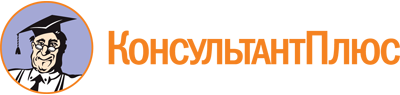 Постановление Правительства Курганской области от 29.12.2023 N 445
"О государственной программе Курганской области "Развитие физической культуры и спорта в Курганской области"
(вместе со "Стратегическими приоритетами государственной программы Курганской области "Развитие физической культуры и спорта в Курганской области", "Паспортом государственной программы Курганской области "Развитие физической культуры и спорта в Курганской области", "Паспортом регионального проекта Курганской области "Создание условий для развития муниципальной системы физической культуры и спорта в Курганской области", "Паспортом комплекса процессных мероприятий "Обеспечение развития физической культуры и спорта в Курганской области", "Порядком предоставления и распределения субсидий местным бюджетам из областного бюджета на развитие муниципальной системы физической культуры и спорта", "Перечнем мероприятий регионального проекта "Создание для всех категорий и групп населения условий для занятий физической культурой и спортом, массовым спортом, в том числе повышение уровня обеспеченности населения объектами спорта, также подготовка спортивного резерва (Курганская область)" в рамках национального проекта "Демография")Документ предоставлен КонсультантПлюс

www.consultant.ru

Дата сохранения: 11.06.2024
 Куратор государственной программы Курганской области "Развитие физической культуры и спорта" (далее - государственная программа)Кирилова Наталья Николаевна, заместитель Губернатора Курганской области по социальной политикеОтветственный исполнитель государственной программыМоторин Сергей Анатольевич, начальник Управления по физической культуре и спорту Курганской областиПериод реализации государственной программыЭтап I: 2020 - 2023 годыЭтап II: 2024 - 2028 годыЦели государственной программыСоздание условий, обеспечивающих возможность населения Курганской области систематически заниматься физической культурой и спортомНаправления (подпрограммы) государственной программы-Объемы финансового обеспечения за весь период реализации3 467 763,0 тыс. рублейСвязь с национальными целями развития Российской Федерации/государственными программами Российской ФедерацииНациональная цель "Сохранение населения, здоровье и благополучие людей"/Показатель национальной цели "Увеличение доли граждан, систематически занимающихся физической культурой и спортом, до 70 процентов"/Государственная программа Российской Федерации "Развитие физической культуры и спорта"N п/пНаименование показателяУровень показателяПризнак возрастания/убыванияЕдиница измерения (по ОКЕИ)Базовое значениеБазовое значениеЗначение показателя по годамЗначение показателя по годамЗначение показателя по годамЗначение показателя по годамЗначение показателя по годамДокументОтветственный за достижение показателяСвязь с показателями национальных целейПризнак "Участие муниципального образования"Информационная системаN п/пНаименование показателяУровень показателяПризнак возрастания/убыванияЕдиница измерения (по ОКЕИ)Значениегод2024202520262027202812345678910111213141516171. Цель государственной программы: "Создание условий, обеспечивающих возможность населения Курганской области систематически заниматься физической культурой и спортом"1. Цель государственной программы: "Создание условий, обеспечивающих возможность населения Курганской области систематически заниматься физической культурой и спортом"1. Цель государственной программы: "Создание условий, обеспечивающих возможность населения Курганской области систематически заниматься физической культурой и спортом"1. Цель государственной программы: "Создание условий, обеспечивающих возможность населения Курганской области систематически заниматься физической культурой и спортом"1. Цель государственной программы: "Создание условий, обеспечивающих возможность населения Курганской области систематически заниматься физической культурой и спортом"1. Цель государственной программы: "Создание условий, обеспечивающих возможность населения Курганской области систематически заниматься физической культурой и спортом"1. Цель государственной программы: "Создание условий, обеспечивающих возможность населения Курганской области систематически заниматься физической культурой и спортом"1. Цель государственной программы: "Создание условий, обеспечивающих возможность населения Курганской области систематически заниматься физической культурой и спортом"1. Цель государственной программы: "Создание условий, обеспечивающих возможность населения Курганской области систематически заниматься физической культурой и спортом"1. Цель государственной программы: "Создание условий, обеспечивающих возможность населения Курганской области систематически заниматься физической культурой и спортом"1. Цель государственной программы: "Создание условий, обеспечивающих возможность населения Курганской области систематически заниматься физической культурой и спортом"1. Цель государственной программы: "Создание условий, обеспечивающих возможность населения Курганской области систематически заниматься физической культурой и спортом"1. Цель государственной программы: "Создание условий, обеспечивающих возможность населения Курганской области систематически заниматься физической культурой и спортом"1. Цель государственной программы: "Создание условий, обеспечивающих возможность населения Курганской области систематически заниматься физической культурой и спортом"1. Цель государственной программы: "Создание условий, обеспечивающих возможность населения Курганской области систематически заниматься физической культурой и спортом"1. Цель государственной программы: "Создание условий, обеспечивающих возможность населения Курганской области систематически заниматься физической культурой и спортом"1. Цель государственной программы: "Создание условий, обеспечивающих возможность населения Курганской области систематически заниматься физической культурой и спортом"1.Доля граждан трудоспособного возраста, систематически занимающихся физической культурой и спортомГП РФВозрастаниеПроцент56,0202358,560,960,960,960,9Постановление Правительства Российской Федерации от 30 сентября 2021 года N 1661 "Об утверждении государственной программы Российской Федерации "Развитие физической культуры и спорта" и о признании утратившими силу некоторых актов и отдельных положений некоторых актов Правительства Российской Федерации" (далее - постановление Правительства Российской Федерации от 30 сентября 2021 года N 1661 "Об утверждении государственной программы Российской Федерации "Развитие физической культуры и спорта")Управление по физической культуре и спорту Курганской областиУвеличение доли граждан, систематически занимающихся физической культурой и спортом, до 70 процентов--2.Доля граждан в возрасте 3 - 29 лет, систематически занимающихся физической культурой и спортом, в общей численности граждан данной возрастной категорииГП РФВозрастаниеПроцент89,2202389,289,289,289,289,2Постановление Правительства Российской Федерации от 30 сентября 2021 года N 1661 "Об утверждении государственной программы Российской Федерации "Развитие физической культуры и спорта"Управление по физической культуре и спорту Курганской областиУвеличение доли граждан, систематически занимающихся физической культурой и спортом, до 70 процентов--3.Доля граждан в возрасте от 30 до 54 лет включительно (женщины) и до 59 лет включительно (мужчины), систематически занимающихся физической культурой и спортом, в общей численности граждан данной возрастной категорииГП РФВозрастаниеПроцент50,0202355,057,557,557,557,5Постановление Правительства Российской Федерации от 30 сентября 2021 года N 1661 "Об утверждении государственной программы Российской Федерации "Развитие физической культуры и спорта"Управление по физической культуре и спорту Курганской областиУвеличение доли граждан, систематически занимающихся физической культурой и спортом, до 70 процентов--4.Доля граждан в возрасте от 55 лет (женщины) и от 60 лет (мужчины) до 79 лет включительно, систематически занимающихся физической культурой и спортом, в общей численности граждан данной возрастной категорииГП РФВозрастаниеПроцент19,6202320,024,224,224,224,2Постановление Правительства Российской Федерации от 30 сентября 2021 года N 1661 "Об утверждении государственной программы Российской Федерации "Развитие физической культуры и спорта"Управление по физической культуре и спорту Курганской областиУвеличение доли граждан, систематически занимающихся физической культурой и спортом, до 70 процентов--5.Доля лиц с ограниченными возможностями здоровья и инвалидов, систематически занимающихся физической культурой и спортом, в общей численности указанной категории населения, не имеющего противопоказаний для занятий физической культурой и сортомГП РФВозрастаниеПроцент21,0202322,024,024,024,024,0Постановление Правительства Российской Федерации от 30 сентября 2021 года N 1661 "Об утверждении государственной программы Российской Федерации "Развитие физической культуры и спорта"Управление по физической культуре и спорту Курганской областиУвеличение доли граждан, систематически занимающихся физической культурой и спортом, до 70 процентов--6.Доля сельского населения, систематически занимающихся физической культурой и спортомГП РФВозрастаниеПроцент49,2202349,349,549,549,549,5Постановление Правительства Российской Федерации от 30 сентября 2021 года N 1661 "Об утверждении государственной программы Российской Федерации "Развитие физической культуры и спорта"Управление по физической культуре и спорту Курганской областиУвеличение доли граждан, систематически занимающихся физической культурой и спортом, до 70 процентов--N п/пНаименование показателяУровень показателяЕдиница измерения (по ОКЕИ)Плановые значения по кварталам/месяцамПлановые значения по кварталам/месяцамПлановые значения по кварталам/месяцамПлановые значения по кварталам/месяцамПлановые значения по кварталам/месяцамПлановые значения по кварталам/месяцамПлановые значения по кварталам/месяцамПлановые значения по кварталам/месяцамПлановые значения по кварталам/месяцамПлановые значения по кварталам/месяцамПлановые значения по кварталам/месяцамНа конец 2024 годаN п/пНаименование показателяУровень показателяЕдиница измерения (по ОКЕИ)янв.фев.мартапр.майиюньиюльавг.сен.окт.ноя.На конец 2024 года123456789101112131415161.Цель государственной программы: Создание условий, обеспечивающих возможность населения Курганской области систематически заниматься физической культурой и спортомЦель государственной программы: Создание условий, обеспечивающих возможность населения Курганской области систематически заниматься физической культурой и спортомЦель государственной программы: Создание условий, обеспечивающих возможность населения Курганской области систематически заниматься физической культурой и спортомЦель государственной программы: Создание условий, обеспечивающих возможность населения Курганской области систематически заниматься физической культурой и спортомЦель государственной программы: Создание условий, обеспечивающих возможность населения Курганской области систематически заниматься физической культурой и спортомЦель государственной программы: Создание условий, обеспечивающих возможность населения Курганской области систематически заниматься физической культурой и спортомЦель государственной программы: Создание условий, обеспечивающих возможность населения Курганской области систематически заниматься физической культурой и спортомЦель государственной программы: Создание условий, обеспечивающих возможность населения Курганской области систематически заниматься физической культурой и спортомЦель государственной программы: Создание условий, обеспечивающих возможность населения Курганской области систематически заниматься физической культурой и спортомЦель государственной программы: Создание условий, обеспечивающих возможность населения Курганской области систематически заниматься физической культурой и спортомЦель государственной программы: Создание условий, обеспечивающих возможность населения Курганской области систематически заниматься физической культурой и спортомЦель государственной программы: Создание условий, обеспечивающих возможность населения Курганской области систематически заниматься физической культурой и спортомЦель государственной программы: Создание условий, обеспечивающих возможность населения Курганской области систематически заниматься физической культурой и спортомЦель государственной программы: Создание условий, обеспечивающих возможность населения Курганской области систематически заниматься физической культурой и спортомЦель государственной программы: Создание условий, обеспечивающих возможность населения Курганской области систематически заниматься физической культурой и спортом1.1.Доля граждан трудоспособного возраста, систематически занимающихся физической культурой и спортомГП РФПроцент-----------58,51.2.Доля граждан возрасте 3 - 29 лет, систематически занимающихся физической культурой и спортом, в общей численности граждан данной возрастной категорииГП РФПроцент-----------89,21.3.Доля граждан в возрасте от 30 до 54 лет включительно (женщины) и до 59 лет включительно (мужчины), систематически занимающихся физической культурой и спортом, в общей численности граждан данной возрастной категорииГП РФПроцент-----------55,01.4.Доля граждан в возрасте от 55 лет (женщины) и от 60 лет (мужчины) до 79 лет включительно, систематически занимающихся физической культурой и спортом, в общей численности граждан данной возрастной категорииГП РФПроцент-----------20,01.5.Доля лиц с ограниченными возможностями здоровья и инвалидов, систематически занимающихся физической культурой и спортом, в общей численности указанной категории населения, не имеющего противопоказаний для занятий физической культурой и спортомГП РФПроцент-----------22,01.6.Доля сельского населения, систематически занимающихся физической культурой и спортомГП РФПроцент-----------49,3N п/пЗадачи структурного элементаКраткое описание ожидаемых эффектов от реализации задачи структурного элементаСвязь с показателями12341Региональный проект "Создание для всех категорий и групп населения условий для занятий физической культурой и спортом, массовым спортом, в том числе повышение уровня обеспеченности населения объектами спорта, а также подготовка спортивного резерва (Курганская область)" в рамках национального проекта "Демография"(Куратор - Кирилова Наталья Николаевна)Региональный проект "Создание для всех категорий и групп населения условий для занятий физической культурой и спортом, массовым спортом, в том числе повышение уровня обеспеченности населения объектами спорта, а также подготовка спортивного резерва (Курганская область)" в рамках национального проекта "Демография"(Куратор - Кирилова Наталья Николаевна)Региональный проект "Создание для всех категорий и групп населения условий для занятий физической культурой и спортом, массовым спортом, в том числе повышение уровня обеспеченности населения объектами спорта, а также подготовка спортивного резерва (Курганская область)" в рамках национального проекта "Демография"(Куратор - Кирилова Наталья Николаевна)Ответственный за реализацию: Управление по физической культуре и спорту Курганской областиСрок реализации 2019 - 2024 годыСрок реализации 2019 - 2024 годы1.1Задача: "Созданы для всех категорий и групп населения условия для занятий физической культуры и спортом (новая модель спорта)"Поставлено новое спортивное оборудование и инвентарь в спортивные школы олимпийского резерва;оказана государственная поддержка организациям, осуществляющим подготовку спортивного резерва для спортивных сборных команд, в том числе спортивных сборных команд Российской Федерации;построены и введены в эксплуатацию объекты спорта региональной (муниципальной) собственности;поставлены комплекты спортивного оборудования (малые спортивные формы и футбольные поля)Доля граждан трудоспособного возраста, систематически занимающихся физической культурой и спортом;доля граждан возрасте 3 - 29 лет, систематически занимающихся физической культурой и спортом, в общей численности граждан данной возрастной категории;доля граждан в возрасте от 30 до 54 лет включительно (женщины) и до 59 лет включительно (мужчины), систематически занимающихся физической культурой и спортом, в общей численности граждан данной возрастной категории;доля граждан в возрасте от 55 лет (женщины) и от 60 лет (мужчины) до 79 лет включительно, систематически занимающихся физической культурой и спортом, в общей численности граждан данной возрастной категории;доля лиц с ограниченными возможностями здоровья и инвалидов, систематически занимающихся физической культурой и спортом, в общей численности указанной категории населения, не имеющего противопоказаний для занятий физической культурой и спортом;доля сельского населения, систематически занимающихся физической культурой и спортом2Региональный проект Курганской области "Создание условий для развития муниципальной системы физической культуры и спорта в Курганской области"(Куратор - Кирилова Наталья Николаевна)Региональный проект Курганской области "Создание условий для развития муниципальной системы физической культуры и спорта в Курганской области"(Куратор - Кирилова Наталья Николаевна)Региональный проект Курганской области "Создание условий для развития муниципальной системы физической культуры и спорта в Курганской области"(Куратор - Кирилова Наталья Николаевна)Ответственный за реализацию: Управление по физической культуре и спорту Курганской областиСрок реализации 2024 - 2028 годыСрок реализации 2024 - 2028 годы2.1Задача: "Повышение доступности и качества физкультурно-спортивных услуг, предоставляемых всем категориям населения Курганской области, в том числе инвалидам и лицам с ограниченными возможностями здоровья"устойчивое развитие физической культуры и спорта;приобщение к здоровому образу жизни различных категорий населения Курганской области;развитие материально-технической базы физической культуры и сорта;развитие инфраструктуры физической культуры и спорта в сельской местности;закупка и монтаж оборудования для создания "умных" спортивных площадокДоля граждан трудоспособного возраста, систематически занимающихся физической культурой и спортом;доля граждан возрасте 3 - 29 лет, систематически занимающихся физической культурой и спортом, в общей численности граждан данной возрастной категории;доля граждан в возрасте от 30 до 54 лет включительно (женщины) и до 59 лет включительно (мужчины), систематически занимающихся физической культурой и спортом, в общей численности граждан данной возрастной категории;доля граждан в возрасте от 55 лет (женщины) и от 60 лет (мужчины) до 79 лет включительно, систематически занимающихся физической культурой и спортом, в общей численности граждан данной возрастной категории;доля лиц с ограниченными возможностями здоровья и инвалидов, систематически занимающихся физической культурой и спортом, в общей численности указанной категории населения, не имеющего противопоказаний для занятий физической культурой и спортом;доля сельского населения, систематически занимающихся физической культурой и спортом3Комплекс процессных мероприятий "Обеспечение развития физической культуры и спорта в Курганской области"Комплекс процессных мероприятий "Обеспечение развития физической культуры и спорта в Курганской области"Комплекс процессных мероприятий "Обеспечение развития физической культуры и спорта в Курганской области"Ответственный за реализацию: Управление по физической культуре и спорту Курганской области--3.1Задача 1: "Обеспечение информационной, кадровой и нормативно-правовой работы в сфере физической культуры и спорта"Обеспечение деятельности Управления по физической культуре и спорту Курганской области, создание информационных мероприятий, пропагандирующих занятия физической культурой и спортом, здорового образа жизни, повышение квалификации кадровДоля граждан трудоспособного возраста, систематически занимающихся физической культурой и спортом;доля граждан возрасте 3 - 29 лет, систематически занимающихся физической культурой и спортом, в общей численности граждан данной возрастной категории;доля граждан в возрасте от 30 до 54 лет включительно (женщины) и до 59 лет включительно (мужчины), систематически занимающихся физической культурой и спортом, в общей численности граждан данной возрастной категории;доля граждан в возрасте от 55 лет (женщины) и от 60 лет (мужчины) до 79 лет включительно, систематически занимающихся физической культурой и спортом, в общей численности граждан данной возрастной категории;доля лиц с ограниченными возможностями здоровья и инвалидов, систематически занимающихся физической культурой и спортом, в общей численности указанной категории населения, не имеющего противопоказаний для занятий физической культурой и спортом;доля сельского населения, систематически занимающихся физической культурой и спортом3.2Задача 2: "Развитие массовой физической культуры, детско-юношеского спорта, формирование здорового образа жизни, а также улучшение условий для занятий физической культурой и спортом среди инвалидов и лиц с ограниченными возможностями здоровья"Организация и проведение спортивных и физкультурных мероприятий, акций, материальное обеспечение подведомственных учреждений, предоставление грантовДоля граждан трудоспособного возраста, систематически занимающихся физической культурой и спортом;доля граждан возрасте 3 - 29 лет, систематически занимающихся физической культурой и спортом, в общей численности граждан данной возрастной категории;доля граждан в возрасте от 30 до 54 лет включительно (женщины) и до 59 лет включительно (мужчины), систематически занимающихся физической культурой и спортом, в общей численности граждан данной возрастной категории;доля граждан в возрасте от 55 лет (женщины) и от 60 лет (мужчины) до 79 лет включительно, систематически занимающихся физической культурой и спортом, в общей численности граждан данной возрастной категории;доля лиц с ограниченными возможностями здоровья и инвалидов, систематически занимающихся физической культурой и спортом, в общей численности указанной категории населения, не имеющего противопоказаний для занятий физической культурой и спортом;доля сельского населения, систематически занимающихся физической культурой и спортом3.3Задача 3: "Подготовка спортивного резерва и спорт высших достижений"Участие в тренировочных и спортивных мероприятиях спортсменов, а также соревнованиях (всероссийских и международных). Выплаты за высокие спортивные результаты спортсменам и тренерамДоля граждан трудоспособного возраста, систематически занимающихся физической культурой и спортом;доля граждан возрасте 3 - 29 лет, систематически занимающихся физической культурой и спортом, в общей численности граждан данной возрастной категории;доля граждан в возрасте от 30 до 54 лет включительно (женщины) и до 59 лет включительно (мужчины), систематически занимающихся физической культурой и спортом, в общей численности граждан данной возрастной категории;доля граждан в возрасте от 55 лет (женщины) и от 60 лет (мужчины) до 79 лет включительно, систематически занимающихся физической культурой и спортом, в общей численности граждан данной возрастной категории;доля лиц с ограниченными возможностями здоровья и инвалидов, систематически занимающихся физической культурой и спортом, в общей численности указанной категории населения, не имеющего противопоказаний для занятий физической культурой и спортом;доля сельского населения, систематически занимающихся физической культурой и спортомНаименование государственной программы, структурного элемента, источник финансового обеспеченияОбъем финансового обеспечения по годам, тыс. рублейОбъем финансового обеспечения по годам, тыс. рублейОбъем финансового обеспечения по годам, тыс. рублейОбъем финансового обеспечения по годам, тыс. рублейОбъем финансового обеспечения по годам, тыс. рублейОбъем финансового обеспечения по годам, тыс. рублейНаименование государственной программы, структурного элемента, источник финансового обеспечения20242025202620272028Всего1234567Государственная программа (всего), в том числе:688 198,8708 293,1708 293,1681 489,0681 489,03 467 763,0Областной бюджет (всего), из них:688 198,8708 293,1708 293,1681 489,0681 489,03 467 763,0в том числе из федерального бюджета (справочно)21 275,726 000,026 000,0--73 275,7межбюджетные трансферты местным бюджетам177 500,0192 500,0192 500,0192 500,0192 500,0947 500,0Структурный элемент "Региональный проект "Создание для всех категорий и групп населения условий для занятий физической культурой и спортом, массовым спортом, в том числе повышение уровня обеспеченности населения объектами спорта, а также подготовка спортивного резерва (Курганская область)" в рамках национального проекта "Демография"21 709,9----21 709,9Областной бюджет (всего), из них:21 709,9----21 709,9в том числе из федерального бюджета (справочно)21 275,7----21 275,7Структурный элемент "Региональный проект Курганской области "Создание условий для развития муниципальной системы физической культуры и спорта в Курганской области" (всего), в том числе:177 500,0219 304,1219 304,1192 500,0192 500,01 001 108,2Областной бюджет (всего), из них:177 500,0219 304,1219 304,1192 500,0192 500,01 001 108,2в том числе из федерального бюджета (справочно)-26 000,026 000,0--52 000,0межбюджетные трансферты местным бюджетам177 500,0192 500,0192 500,0192 500,0192 500,0947 500,0Структурный элемент "Комплекс процессных мероприятий "Обеспечение развития физической культуры и спорта в Курганской области" (всего), в том числе:488 988,9488 989,0488 989,0488 989,0488 989,02 444 944,9Областной бюджет (всего), из них:488 988,9488 989,0488 989,0488 989,0488 989,02 444 944,9Краткое наименование регионального проекта"Создание условий для развития муниципальной системы физической культуры и спорта в Курганской области""Создание условий для развития муниципальной системы физической культуры и спорта в Курганской области"Срок реализации проектаЭтап I01.01.2024 - 31.12.2028Этап II-Куратор регионального проектаКирилова Наталья НиколаевнаКирилова Наталья НиколаевнаЗаместитель Губернатора Курганской области по социальной политикеЗаместитель Губернатора Курганской области по социальной политикеЗаместитель Губернатора Курганской области по социальной политикеРуководитель регионального проектаМоторин Сергей АнатольевичМоторин Сергей АнатольевичНачальник Управления по физической культуре и спорту Курганской областиНачальник Управления по физической культуре и спорту Курганской областиНачальник Управления по физической культуре и спорту Курганской областиАдминистратор регионального проектаЗамятина Оксана ВикторовнаЗамятина Оксана ВикторовнаНачальник отдела экономики, государственных программ и проектов Управления по физической культуре и спорту Курганской областиНачальник отдела экономики, государственных программ и проектов Управления по физической культуре и спорту Курганской областиНачальник отдела экономики, государственных программ и проектов Управления по физической культуре и спорту Курганской областиЦелевые группы-----Связь с государственными программами Российской Федерации и с государственной программой Курганской области (далее - государственные программы)1.Государственная программа Курганской областиГосударственная программа Курганской области "Развитие физической культуры и спорта в Курганской области"Государственная программа Курганской области "Развитие физической культуры и спорта в Курганской области"Государственная программа Курганской области "Развитие физической культуры и спорта в Курганской области"Связь с государственными программами Российской Федерации и с государственной программой Курганской области (далее - государственные программы)1.1.Государственная программа Российской ФедерацииГосударственная программа Российской Федерации "Развитие физической культуры и спорта"Государственная программа Российской Федерации "Развитие физической культуры и спорта"Государственная программа Российской Федерации "Развитие физической культуры и спорта"N п/пПоказатели регионального проектаУровень показателяЕдиница измерения (по ОКЕИ)Базовое значениеБазовое значениеЗначение показателя по годамЗначение показателя по годамЗначение показателя по годамЗначение показателя по годамЗначение показателя по годамПризнак возрастания/убыванияНарастающий итогПризнак "Участие муниципального образования"Информационная системаN п/пПоказатели регионального проектаУровень показателяЕдиница измерения (по ОКЕИ)значениегод20242025202620272028Признак возрастания/убыванияНарастающий итогПризнак "Участие муниципального образования"Информационная система1234567891011121314151.Задача: Повышение доступности и качества физкультурно-спортивных услуг, предоставляемых всем категориям населения Курганской области, в том числе инвалидам и лицам с ограниченными возможностями здоровьяЗадача: Повышение доступности и качества физкультурно-спортивных услуг, предоставляемых всем категориям населения Курганской области, в том числе инвалидам и лицам с ограниченными возможностями здоровьяЗадача: Повышение доступности и качества физкультурно-спортивных услуг, предоставляемых всем категориям населения Курганской области, в том числе инвалидам и лицам с ограниченными возможностями здоровьяЗадача: Повышение доступности и качества физкультурно-спортивных услуг, предоставляемых всем категориям населения Курганской области, в том числе инвалидам и лицам с ограниченными возможностями здоровьяЗадача: Повышение доступности и качества физкультурно-спортивных услуг, предоставляемых всем категориям населения Курганской области, в том числе инвалидам и лицам с ограниченными возможностями здоровьяЗадача: Повышение доступности и качества физкультурно-спортивных услуг, предоставляемых всем категориям населения Курганской области, в том числе инвалидам и лицам с ограниченными возможностями здоровьяЗадача: Повышение доступности и качества физкультурно-спортивных услуг, предоставляемых всем категориям населения Курганской области, в том числе инвалидам и лицам с ограниченными возможностями здоровьяЗадача: Повышение доступности и качества физкультурно-спортивных услуг, предоставляемых всем категориям населения Курганской области, в том числе инвалидам и лицам с ограниченными возможностями здоровьяЗадача: Повышение доступности и качества физкультурно-спортивных услуг, предоставляемых всем категориям населения Курганской области, в том числе инвалидам и лицам с ограниченными возможностями здоровьяЗадача: Повышение доступности и качества физкультурно-спортивных услуг, предоставляемых всем категориям населения Курганской области, в том числе инвалидам и лицам с ограниченными возможностями здоровьяЗадача: Повышение доступности и качества физкультурно-спортивных услуг, предоставляемых всем категориям населения Курганской области, в том числе инвалидам и лицам с ограниченными возможностями здоровьяЗадача: Повышение доступности и качества физкультурно-спортивных услуг, предоставляемых всем категориям населения Курганской области, в том числе инвалидам и лицам с ограниченными возможностями здоровьяЗадача: Повышение доступности и качества физкультурно-спортивных услуг, предоставляемых всем категориям населения Курганской области, в том числе инвалидам и лицам с ограниченными возможностями здоровьяЗадача: Повышение доступности и качества физкультурно-спортивных услуг, предоставляемых всем категориям населения Курганской области, в том числе инвалидам и лицам с ограниченными возможностями здоровья1.1.Доля муниципальных образований Курганской области, получивших субсидию на создание условий для развития муниципальной системы физической культуры и спорта в Курганской областиГППроцент--42,342,442,542,642,7ВозрастаниеДа--N п/пПоказатели регионального проектаУровень показателяЕдиница измерения (по ОКЕИ)Плановые значения по кварталам/месяцамПлановые значения по кварталам/месяцамПлановые значения по кварталам/месяцамПлановые значения по кварталам/месяцамПлановые значения по кварталам/месяцамПлановые значения по кварталам/месяцамПлановые значения по кварталам/месяцамПлановые значения по кварталам/месяцамПлановые значения по кварталам/месяцамПлановые значения по кварталам/месяцамПлановые значения по кварталам/месяцамНа конец 2024 годаN п/пПоказатели регионального проектаУровень показателяЕдиница измерения (по ОКЕИ)янв.фев.мартапр.майиюньиюльавг.сен.окт.ноя.На конец 2024 года123456789101112131415161.Задача: Повышение доступности и качества физкультурно-спортивных услуг, предоставляемых всем категориям населения Курганской области, в том числе инвалидам и лицам с ограниченными возможностями здоровьяЗадача: Повышение доступности и качества физкультурно-спортивных услуг, предоставляемых всем категориям населения Курганской области, в том числе инвалидам и лицам с ограниченными возможностями здоровьяЗадача: Повышение доступности и качества физкультурно-спортивных услуг, предоставляемых всем категориям населения Курганской области, в том числе инвалидам и лицам с ограниченными возможностями здоровьяЗадача: Повышение доступности и качества физкультурно-спортивных услуг, предоставляемых всем категориям населения Курганской области, в том числе инвалидам и лицам с ограниченными возможностями здоровьяЗадача: Повышение доступности и качества физкультурно-спортивных услуг, предоставляемых всем категориям населения Курганской области, в том числе инвалидам и лицам с ограниченными возможностями здоровьяЗадача: Повышение доступности и качества физкультурно-спортивных услуг, предоставляемых всем категориям населения Курганской области, в том числе инвалидам и лицам с ограниченными возможностями здоровьяЗадача: Повышение доступности и качества физкультурно-спортивных услуг, предоставляемых всем категориям населения Курганской области, в том числе инвалидам и лицам с ограниченными возможностями здоровьяЗадача: Повышение доступности и качества физкультурно-спортивных услуг, предоставляемых всем категориям населения Курганской области, в том числе инвалидам и лицам с ограниченными возможностями здоровьяЗадача: Повышение доступности и качества физкультурно-спортивных услуг, предоставляемых всем категориям населения Курганской области, в том числе инвалидам и лицам с ограниченными возможностями здоровьяЗадача: Повышение доступности и качества физкультурно-спортивных услуг, предоставляемых всем категориям населения Курганской области, в том числе инвалидам и лицам с ограниченными возможностями здоровьяЗадача: Повышение доступности и качества физкультурно-спортивных услуг, предоставляемых всем категориям населения Курганской области, в том числе инвалидам и лицам с ограниченными возможностями здоровьяЗадача: Повышение доступности и качества физкультурно-спортивных услуг, предоставляемых всем категориям населения Курганской области, в том числе инвалидам и лицам с ограниченными возможностями здоровьяЗадача: Повышение доступности и качества физкультурно-спортивных услуг, предоставляемых всем категориям населения Курганской области, в том числе инвалидам и лицам с ограниченными возможностями здоровьяЗадача: Повышение доступности и качества физкультурно-спортивных услуг, предоставляемых всем категориям населения Курганской области, в том числе инвалидам и лицам с ограниченными возможностями здоровьяЗадача: Повышение доступности и качества физкультурно-спортивных услуг, предоставляемых всем категориям населения Курганской области, в том числе инвалидам и лицам с ограниченными возможностями здоровья1.1.Доля муниципальных образований Курганской области, получивших субсидию на создание условий для развития муниципальной системы физической культуры и спорта в Курганской областиРППроцент-----------42N п/пНаименование мероприятия (результата)Наименование структурных элементов государственных программ вместе с наименованием государственной программыЕдиница измерения (по ОКЕИ)Базовое значениеБазовое значениеЗначение мероприятия (результата), параметра характеристики мероприятия (результата) по годамЗначение мероприятия (результата), параметра характеристики мероприятия (результата) по годамЗначение мероприятия (результата), параметра характеристики мероприятия (результата) по годамЗначение мероприятия (результата), параметра характеристики мероприятия (результата) по годамЗначение мероприятия (результата), параметра характеристики мероприятия (результата) по годамТип мероприятия (результата)Уровень мероприятия (результата)Признак "Участие муниципального образования"Связь с показателями регионального проектаN п/пНаименование мероприятия (результата)Наименование структурных элементов государственных программ вместе с наименованием государственной программыЕдиница измерения (по ОКЕИ)Базовое значениеБазовое значение20242025202620272028Тип мероприятия (результата)Уровень мероприятия (результата)Признак "Участие муниципального образования"Связь с показателями регионального проектаN п/пНаименование мероприятия (результата)Наименование структурных элементов государственных программ вместе с наименованием государственной программыЕдиница измерения (по ОКЕИ)значениегод20242025202620272028Тип мероприятия (результата)Уровень мероприятия (результата)Признак "Участие муниципального образования"Связь с показателями регионального проекта1234567891011121314151.Задача. Повышение доступности и качества физкультурно-спортивных услуг, предоставляемых всем категориям населения Курганской области, в том числе инвалидам и лицам с ограниченными возможностями здоровьяЗадача. Повышение доступности и качества физкультурно-спортивных услуг, предоставляемых всем категориям населения Курганской области, в том числе инвалидам и лицам с ограниченными возможностями здоровьяЗадача. Повышение доступности и качества физкультурно-спортивных услуг, предоставляемых всем категориям населения Курганской области, в том числе инвалидам и лицам с ограниченными возможностями здоровьяЗадача. Повышение доступности и качества физкультурно-спортивных услуг, предоставляемых всем категориям населения Курганской области, в том числе инвалидам и лицам с ограниченными возможностями здоровьяЗадача. Повышение доступности и качества физкультурно-спортивных услуг, предоставляемых всем категориям населения Курганской области, в том числе инвалидам и лицам с ограниченными возможностями здоровьяЗадача. Повышение доступности и качества физкультурно-спортивных услуг, предоставляемых всем категориям населения Курганской области, в том числе инвалидам и лицам с ограниченными возможностями здоровьяЗадача. Повышение доступности и качества физкультурно-спортивных услуг, предоставляемых всем категориям населения Курганской области, в том числе инвалидам и лицам с ограниченными возможностями здоровьяЗадача. Повышение доступности и качества физкультурно-спортивных услуг, предоставляемых всем категориям населения Курганской области, в том числе инвалидам и лицам с ограниченными возможностями здоровьяЗадача. Повышение доступности и качества физкультурно-спортивных услуг, предоставляемых всем категориям населения Курганской области, в том числе инвалидам и лицам с ограниченными возможностями здоровьяЗадача. Повышение доступности и качества физкультурно-спортивных услуг, предоставляемых всем категориям населения Курганской области, в том числе инвалидам и лицам с ограниченными возможностями здоровьяЗадача. Повышение доступности и качества физкультурно-спортивных услуг, предоставляемых всем категориям населения Курганской области, в том числе инвалидам и лицам с ограниченными возможностями здоровьяЗадача. Повышение доступности и качества физкультурно-спортивных услуг, предоставляемых всем категориям населения Курганской области, в том числе инвалидам и лицам с ограниченными возможностями здоровьяЗадача. Повышение доступности и качества физкультурно-спортивных услуг, предоставляемых всем категориям населения Курганской области, в том числе инвалидам и лицам с ограниченными возможностями здоровьяЗадача. Повышение доступности и качества физкультурно-спортивных услуг, предоставляемых всем категориям населения Курганской области, в том числе инвалидам и лицам с ограниченными возможностями здоровья1.1.Мероприятие (результат): "Произведен капитальный ремонт/благоустройство спортивных объектов/инфраструктуры"Xштук--1111111111Закупка товаров, работ, услуг-ДаДоля муниципальных образований Курганской области, получивших субсидию на создание условий для развития муниципальной системы физической культуры и спорта в Курганской области1.1.1.Описательная часть характеристики мероприятия (результата): Выделение субсидий на капитальный ремонт спортивной инфраструктуры пяти муниципальным образованиям и шести муниципальным образованиям на благоустройство территорий спортивной инфраструктурыОписательная часть характеристики мероприятия (результата): Выделение субсидий на капитальный ремонт спортивной инфраструктуры пяти муниципальным образованиям и шести муниципальным образованиям на благоустройство территорий спортивной инфраструктурыОписательная часть характеристики мероприятия (результата): Выделение субсидий на капитальный ремонт спортивной инфраструктуры пяти муниципальным образованиям и шести муниципальным образованиям на благоустройство территорий спортивной инфраструктурыОписательная часть характеристики мероприятия (результата): Выделение субсидий на капитальный ремонт спортивной инфраструктуры пяти муниципальным образованиям и шести муниципальным образованиям на благоустройство территорий спортивной инфраструктурыОписательная часть характеристики мероприятия (результата): Выделение субсидий на капитальный ремонт спортивной инфраструктуры пяти муниципальным образованиям и шести муниципальным образованиям на благоустройство территорий спортивной инфраструктурыОписательная часть характеристики мероприятия (результата): Выделение субсидий на капитальный ремонт спортивной инфраструктуры пяти муниципальным образованиям и шести муниципальным образованиям на благоустройство территорий спортивной инфраструктурыОписательная часть характеристики мероприятия (результата): Выделение субсидий на капитальный ремонт спортивной инфраструктуры пяти муниципальным образованиям и шести муниципальным образованиям на благоустройство территорий спортивной инфраструктурыОписательная часть характеристики мероприятия (результата): Выделение субсидий на капитальный ремонт спортивной инфраструктуры пяти муниципальным образованиям и шести муниципальным образованиям на благоустройство территорий спортивной инфраструктурыОписательная часть характеристики мероприятия (результата): Выделение субсидий на капитальный ремонт спортивной инфраструктуры пяти муниципальным образованиям и шести муниципальным образованиям на благоустройство территорий спортивной инфраструктурыОписательная часть характеристики мероприятия (результата): Выделение субсидий на капитальный ремонт спортивной инфраструктуры пяти муниципальным образованиям и шести муниципальным образованиям на благоустройство территорий спортивной инфраструктурыОписательная часть характеристики мероприятия (результата): Выделение субсидий на капитальный ремонт спортивной инфраструктуры пяти муниципальным образованиям и шести муниципальным образованиям на благоустройство территорий спортивной инфраструктурыОписательная часть характеристики мероприятия (результата): Выделение субсидий на капитальный ремонт спортивной инфраструктуры пяти муниципальным образованиям и шести муниципальным образованиям на благоустройство территорий спортивной инфраструктурыОписательная часть характеристики мероприятия (результата): Выделение субсидий на капитальный ремонт спортивной инфраструктуры пяти муниципальным образованиям и шести муниципальным образованиям на благоустройство территорий спортивной инфраструктурыОписательная часть характеристики мероприятия (результата): Выделение субсидий на капитальный ремонт спортивной инфраструктуры пяти муниципальным образованиям и шести муниципальным образованиям на благоустройство территорий спортивной инфраструктуры1.2.Мероприятие (результат): "Закуплено и смонтировано оборудование для создания "умных" спортивных площадок"Xштук--12222Закупка товаров, работ, услуг-ДаДоля муниципальных образований Курганской области, получивших субсидию на создание условий для развития муниципальной системы физической культуры и спорта в Курганской области1.2.2.Описательная часть характеристики мероприятия (результата): Закупка и монтаж оборудования для создания "умных" спортивных площадок в рамках федерального проекта "Бизнес-спринт (Я выбираю спорт)"Описательная часть характеристики мероприятия (результата): Закупка и монтаж оборудования для создания "умных" спортивных площадок в рамках федерального проекта "Бизнес-спринт (Я выбираю спорт)"Описательная часть характеристики мероприятия (результата): Закупка и монтаж оборудования для создания "умных" спортивных площадок в рамках федерального проекта "Бизнес-спринт (Я выбираю спорт)"Описательная часть характеристики мероприятия (результата): Закупка и монтаж оборудования для создания "умных" спортивных площадок в рамках федерального проекта "Бизнес-спринт (Я выбираю спорт)"Описательная часть характеристики мероприятия (результата): Закупка и монтаж оборудования для создания "умных" спортивных площадок в рамках федерального проекта "Бизнес-спринт (Я выбираю спорт)"Описательная часть характеристики мероприятия (результата): Закупка и монтаж оборудования для создания "умных" спортивных площадок в рамках федерального проекта "Бизнес-спринт (Я выбираю спорт)"Описательная часть характеристики мероприятия (результата): Закупка и монтаж оборудования для создания "умных" спортивных площадок в рамках федерального проекта "Бизнес-спринт (Я выбираю спорт)"Описательная часть характеристики мероприятия (результата): Закупка и монтаж оборудования для создания "умных" спортивных площадок в рамках федерального проекта "Бизнес-спринт (Я выбираю спорт)"Описательная часть характеристики мероприятия (результата): Закупка и монтаж оборудования для создания "умных" спортивных площадок в рамках федерального проекта "Бизнес-спринт (Я выбираю спорт)"Описательная часть характеристики мероприятия (результата): Закупка и монтаж оборудования для создания "умных" спортивных площадок в рамках федерального проекта "Бизнес-спринт (Я выбираю спорт)"Описательная часть характеристики мероприятия (результата): Закупка и монтаж оборудования для создания "умных" спортивных площадок в рамках федерального проекта "Бизнес-спринт (Я выбираю спорт)"Описательная часть характеристики мероприятия (результата): Закупка и монтаж оборудования для создания "умных" спортивных площадок в рамках федерального проекта "Бизнес-спринт (Я выбираю спорт)"Описательная часть характеристики мероприятия (результата): Закупка и монтаж оборудования для создания "умных" спортивных площадок в рамках федерального проекта "Бизнес-спринт (Я выбираю спорт)"Описательная часть характеристики мероприятия (результата): Закупка и монтаж оборудования для создания "умных" спортивных площадок в рамках федерального проекта "Бизнес-спринт (Я выбираю спорт)"N п/пНаименование мероприятия (результата) и источники финансового обеспеченияОбъем финансового обеспечения по годам, тыс. рублейОбъем финансового обеспечения по годам, тыс. рублейОбъем финансового обеспечения по годам, тыс. рублейОбъем финансового обеспечения по годам, тыс. рублейОбъем финансового обеспечения по годам, тыс. рублейВсего (тыс. рублей)N п/пНаименование мероприятия (результата) и источники финансового обеспечения20242025202620272028Всего (тыс. рублей)123456781.Задача: Повышение доступности и качества физкультурно-спортивных услуг, предоставляемых всем категориям населения Курганской области, в том числе инвалидам и лицам с ограниченными возможностями здоровья------1.1.Мероприятие (результат): "Произведен капитальный ремонт/благоустройство спортивных объектов/инфраструктуры", всего:177 500,0192 500,0192 500,0192 500,0192 500,0947 500,01.1.1.Областной бюджет (всего), из них:177 500,0192 500,0192 500,0192 500,0192 500,0947 500,01.1.1.1.межбюджетные трансферты местным бюджетам177 500,0192 500,0192 500,0192 500,0192 500,0947 500,01.2.Мероприятие (результат): "Закуплено и смонтировано оборудование для создания "умных" спортивных площадок", всего:-26 804,126 804,1--53 608,21.2.1.Областной бюджет (всего), из них:-26 804,126 804,1--53 608,2в том числе из федерального бюджета (справочно)-26 000,026 000,0--52 000,0ИТОГО ПО РЕГИОНАЛЬНОМУ ПРОЕКТУ:ИТОГО ПО РЕГИОНАЛЬНОМУ ПРОЕКТУ:177 500,0219 304,1219 304,1192 500,0192 500,01 001 108,2в том числе:Бюджет субъекта Российской Федерациив том числе:Бюджет субъекта Российской Федерации177 500,0219 304,1219 304,1192 500,0192 500,01 001 108,2N п/пНаименование мероприятия (результата)План исполнения нарастающим итогом (тыс. рублей)План исполнения нарастающим итогом (тыс. рублей)План исполнения нарастающим итогом (тыс. рублей)План исполнения нарастающим итогом (тыс. рублей)План исполнения нарастающим итогом (тыс. рублей)План исполнения нарастающим итогом (тыс. рублей)План исполнения нарастающим итогом (тыс. рублей)План исполнения нарастающим итогом (тыс. рублей)План исполнения нарастающим итогом (тыс. рублей)План исполнения нарастающим итогом (тыс. рублей)План исполнения нарастающим итогом (тыс. рублей)Всего на конец 2024 года (тыс. рублей)N п/пНаименование мероприятия (результата)янв.фев.мартапр.майиюньиюльавг.сен.окт.ноя.Всего на конец 2024 года (тыс. рублей)12345678910111213141.Задача: Повышение доступности и качества физкультурно-спортивных услуг, предоставляемых всем категориям населения Курганской области, в том числе инвалидам и лицам с ограниченными возможностями здоровьяЗадача: Повышение доступности и качества физкультурно-спортивных услуг, предоставляемых всем категориям населения Курганской области, в том числе инвалидам и лицам с ограниченными возможностями здоровьяЗадача: Повышение доступности и качества физкультурно-спортивных услуг, предоставляемых всем категориям населения Курганской области, в том числе инвалидам и лицам с ограниченными возможностями здоровьяЗадача: Повышение доступности и качества физкультурно-спортивных услуг, предоставляемых всем категориям населения Курганской области, в том числе инвалидам и лицам с ограниченными возможностями здоровьяЗадача: Повышение доступности и качества физкультурно-спортивных услуг, предоставляемых всем категориям населения Курганской области, в том числе инвалидам и лицам с ограниченными возможностями здоровьяЗадача: Повышение доступности и качества физкультурно-спортивных услуг, предоставляемых всем категориям населения Курганской области, в том числе инвалидам и лицам с ограниченными возможностями здоровьяЗадача: Повышение доступности и качества физкультурно-спортивных услуг, предоставляемых всем категориям населения Курганской области, в том числе инвалидам и лицам с ограниченными возможностями здоровьяЗадача: Повышение доступности и качества физкультурно-спортивных услуг, предоставляемых всем категориям населения Курганской области, в том числе инвалидам и лицам с ограниченными возможностями здоровьяЗадача: Повышение доступности и качества физкультурно-спортивных услуг, предоставляемых всем категориям населения Курганской области, в том числе инвалидам и лицам с ограниченными возможностями здоровьяЗадача: Повышение доступности и качества физкультурно-спортивных услуг, предоставляемых всем категориям населения Курганской области, в том числе инвалидам и лицам с ограниченными возможностями здоровьяЗадача: Повышение доступности и качества физкультурно-спортивных услуг, предоставляемых всем категориям населения Курганской области, в том числе инвалидам и лицам с ограниченными возможностями здоровьяЗадача: Повышение доступности и качества физкультурно-спортивных услуг, предоставляемых всем категориям населения Курганской области, в том числе инвалидам и лицам с ограниченными возможностями здоровьяЗадача: Повышение доступности и качества физкультурно-спортивных услуг, предоставляемых всем категориям населения Курганской области, в том числе инвалидам и лицам с ограниченными возможностями здоровья1.1.Мероприятие (результат): "Произведен капитальный ремонт/благоустройство спортивных объектов/инфраструктуры"-----------177 500,0ИТОГО:ИТОГО:177 500,0N п/пНаименование мероприятия (результата), объекта мероприятия (результата), контрольной точкиСрок реализацииСрок реализацииВзаимосвязьВзаимосвязьОтветственный исполнительАдрес объекта (в соответствии с ФИАС)Мощность объектаМощность объектаОбъем финансового обеспечения (тыс. руб.)Вид документа и характеристика мероприятия (результата)Информационная системаN п/пНаименование мероприятия (результата), объекта мероприятия (результата), контрольной точкиначалоокончаниепредшественникипоследователиОтветственный исполнительАдрес объекта (в соответствии с ФИАС)Единица измерения (по ОКЕИ)ЗначениеОбъем финансового обеспечения (тыс. руб.)Вид документа и характеристика мероприятия (результата)Информационная система123456789101112131.Задача: Повышение доступности и качества физкультурно-спортивных услуг, предоставляемых всем категориям населения Курганской области, в том числе инвалидам и лицам с ограниченными возможностями здоровьяЗадача: Повышение доступности и качества физкультурно-спортивных услуг, предоставляемых всем категориям населения Курганской области, в том числе инвалидам и лицам с ограниченными возможностями здоровьяЗадача: Повышение доступности и качества физкультурно-спортивных услуг, предоставляемых всем категориям населения Курганской области, в том числе инвалидам и лицам с ограниченными возможностями здоровьяЗадача: Повышение доступности и качества физкультурно-спортивных услуг, предоставляемых всем категориям населения Курганской области, в том числе инвалидам и лицам с ограниченными возможностями здоровьяЗадача: Повышение доступности и качества физкультурно-спортивных услуг, предоставляемых всем категориям населения Курганской области, в том числе инвалидам и лицам с ограниченными возможностями здоровьяЗадача: Повышение доступности и качества физкультурно-спортивных услуг, предоставляемых всем категориям населения Курганской области, в том числе инвалидам и лицам с ограниченными возможностями здоровьяЗадача: Повышение доступности и качества физкультурно-спортивных услуг, предоставляемых всем категориям населения Курганской области, в том числе инвалидам и лицам с ограниченными возможностями здоровьяЗадача: Повышение доступности и качества физкультурно-спортивных услуг, предоставляемых всем категориям населения Курганской области, в том числе инвалидам и лицам с ограниченными возможностями здоровьяЗадача: Повышение доступности и качества физкультурно-спортивных услуг, предоставляемых всем категориям населения Курганской области, в том числе инвалидам и лицам с ограниченными возможностями здоровьяЗадача: Повышение доступности и качества физкультурно-спортивных услуг, предоставляемых всем категориям населения Курганской области, в том числе инвалидам и лицам с ограниченными возможностями здоровьяЗадача: Повышение доступности и качества физкультурно-спортивных услуг, предоставляемых всем категориям населения Курганской области, в том числе инвалидам и лицам с ограниченными возможностями здоровьяЗадача: Повышение доступности и качества физкультурно-спортивных услуг, предоставляемых всем категориям населения Курганской области, в том числе инвалидам и лицам с ограниченными возможностями здоровья1.1.Мероприятие (результат).Произведен капитальный ремонт/благоустройство спортивных объектов/инфраструктуры01.01.202431.12.2024--Моторин С.А.XXX177 500,0Отчет-1.1.Мероприятие (результат).Произведен капитальный ремонт/благоустройство спортивных объектов/инфраструктуры в 2024 году реализации01.01.202431.12.2024--Моторин С.А.XXX177 500,0Отчет-1.1К.1.Контрольная точка "Закупка включена в план закупок"01.10.2024--Моторин С.А.XXXXПрочий тип документаzakupki.gov.ru1.1К.2.Контрольная точка "Сведения о государственном (муниципальном) контракте внесены в реестр контрактов заключенных заказчиками по результатам закупок"01.11.2024--Моторин С.А.XXXXКонтрактzakupki.gov.ru1.1К.3.Контрольная точка "Произведена приемка поставленных товаров, выполненных работ, оказанных услуг"01.12.2024--Моторин С.А.XXXXАктzakupki.gov.ru1.1К.4.Контрольная точка "Произведена оплата товаров, выполненных работ, оказанных услуг по государственному (муниципальному) контракту"15.12.2024--Моторин С.А.XXXXПлатежное поручениеzakupki.gov.ru1.2.Мероприятие (результат).Закуплено и смонтировано оборудование для создания "умных" спортивных площадок01.01.202431.12.2024--Моторин С.А.XXXXОтчет-1.2.Мероприятие (результат).Закуплено и смонтировано оборудование для создания "умных" спортивных площадок в 2024 году реализации01.01.202431.12.2024--Моторин С.А.XXXXОтчет-1.2К.1.Контрольная точка "Закупка включена в план закупок"01.10.2024---Моторин С.А.XXXXПрочий тип документаzakupki.gov.ru1.2К.2.Контрольная точка "Сведения о государственном (муниципальном) контракте внесены в реестр контрактов заключенных заказчиками по результатам закупок"01.11.2024---Моторин С.А.XXXXКонтрактzakupki.gov.ru1.2К.3.Контрольная точка "Произведена приемка поставленных товаров, выполненных работ, оказанных услуг"01.12.2024---Моторин С.А.XXXX1. Акт выполненных работ по монтажу 2. Акт приемки товаровzakupki.gov.ru1.2К.4.Контрольная точка "Произведена оплата товаров, выполненных работ, оказанных услуг по государственному (муниципальному) контракту"15.12.2024---Моторин С.А.XXXXПлатежное поручениеzakupki.gov.ruОтветственный орган исполнительной власти Курганской области (иной государственный орган, организация)Управление по физической культуре и спорту Курганской области, начальник Управления по физической культуре и спорту Курганской области - Моторин Сергей АнатольевичСвязь с государственной программой Курганской областиГосударственная программа Курганской области "Развитие физической культуры и спорта в Курганской области"N п/пНаименование мероприятия (результата)Тип мероприятия (результата)Единица измерения (по ОКЕИ)Базовое значениеБазовое значениеЗначения мероприятия (результата), параметра характеристики мероприятия (результата) по годамЗначения мероприятия (результата), параметра характеристики мероприятия (результата) по годамЗначения мероприятия (результата), параметра характеристики мероприятия (результата) по годамЗначения мероприятия (результата), параметра характеристики мероприятия (результата) по годамЗначения мероприятия (результата), параметра характеристики мероприятия (результата) по годамN п/пНаименование мероприятия (результата)Тип мероприятия (результата)Единица измерения (по ОКЕИ)значениегод2024202520262027202812356789101112Задача. 1 Обеспечение информационной, кадровой и нормативно-правовой работы в сфере физической культуры и спортаЗадача. 1 Обеспечение информационной, кадровой и нормативно-правовой работы в сфере физической культуры и спортаЗадача. 1 Обеспечение информационной, кадровой и нормативно-правовой работы в сфере физической культуры и спортаЗадача. 1 Обеспечение информационной, кадровой и нормативно-правовой работы в сфере физической культуры и спортаЗадача. 1 Обеспечение информационной, кадровой и нормативно-правовой работы в сфере физической культуры и спортаЗадача. 1 Обеспечение информационной, кадровой и нормативно-правовой работы в сфере физической культуры и спортаЗадача. 1 Обеспечение информационной, кадровой и нормативно-правовой работы в сфере физической культуры и спортаЗадача. 1 Обеспечение информационной, кадровой и нормативно-правовой работы в сфере физической культуры и спортаЗадача. 1 Обеспечение информационной, кадровой и нормативно-правовой работы в сфере физической культуры и спортаЗадача. 1 Обеспечение информационной, кадровой и нормативно-правовой работы в сфере физической культуры и спортаЗадача. 1 Обеспечение информационной, кадровой и нормативно-правовой работы в сфере физической культуры и спорта1.1Мероприятие (результат): "Обеспечена деятельность Управления по физической культуре и спорту Курганской области"Осуществление текущей деятельности--------Описательная часть характеристики мероприятия (результата): материальное обеспечение аппарата ответственного исполнителя, включая фонд оплаты труда. Осуществление компенсационных и иных выплат сотрудникам (командировки)Описательная часть характеристики мероприятия (результата): материальное обеспечение аппарата ответственного исполнителя, включая фонд оплаты труда. Осуществление компенсационных и иных выплат сотрудникам (командировки)Описательная часть характеристики мероприятия (результата): материальное обеспечение аппарата ответственного исполнителя, включая фонд оплаты труда. Осуществление компенсационных и иных выплат сотрудникам (командировки)Описательная часть характеристики мероприятия (результата): материальное обеспечение аппарата ответственного исполнителя, включая фонд оплаты труда. Осуществление компенсационных и иных выплат сотрудникам (командировки)Описательная часть характеристики мероприятия (результата): материальное обеспечение аппарата ответственного исполнителя, включая фонд оплаты труда. Осуществление компенсационных и иных выплат сотрудникам (командировки)Описательная часть характеристики мероприятия (результата): материальное обеспечение аппарата ответственного исполнителя, включая фонд оплаты труда. Осуществление компенсационных и иных выплат сотрудникам (командировки)Описательная часть характеристики мероприятия (результата): материальное обеспечение аппарата ответственного исполнителя, включая фонд оплаты труда. Осуществление компенсационных и иных выплат сотрудникам (командировки)Описательная часть характеристики мероприятия (результата): материальное обеспечение аппарата ответственного исполнителя, включая фонд оплаты труда. Осуществление компенсационных и иных выплат сотрудникам (командировки)Описательная часть характеристики мероприятия (результата): материальное обеспечение аппарата ответственного исполнителя, включая фонд оплаты труда. Осуществление компенсационных и иных выплат сотрудникам (командировки)Описательная часть характеристики мероприятия (результата): материальное обеспечение аппарата ответственного исполнителя, включая фонд оплаты труда. Осуществление компенсационных и иных выплат сотрудникам (командировки)Описательная часть характеристики мероприятия (результата): материальное обеспечение аппарата ответственного исполнителя, включая фонд оплаты труда. Осуществление компенсационных и иных выплат сотрудникам (командировки)1.2Мероприятие (результат): "Организована информационная, кадровая и нормативно-правовая работа в сфере физической культуры и спорта Курганской области"Осуществление текущей деятельности--------Описательная часть характеристики мероприятия (результата): проведение опросов в социальных сетях на ежемесячной основе. Организация работы официального сайта Управления по физической культуре и спорту Курганской области. Создание и размещение в средствах массовой информации материалов, а также создание и размещение наружной социальной рекламы, пропагандирующей занятия физической культурой и спортом, здоровый образ жизни. Организация и проведение семинаров для руководителей и специалистов, работающих в сфере физической культуры и спорта Курганской области. Организация и проведение семинаров для руководителей и специалистов, работающих в сфере физической культуры и спорта Курганской областиОписательная часть характеристики мероприятия (результата): проведение опросов в социальных сетях на ежемесячной основе. Организация работы официального сайта Управления по физической культуре и спорту Курганской области. Создание и размещение в средствах массовой информации материалов, а также создание и размещение наружной социальной рекламы, пропагандирующей занятия физической культурой и спортом, здоровый образ жизни. Организация и проведение семинаров для руководителей и специалистов, работающих в сфере физической культуры и спорта Курганской области. Организация и проведение семинаров для руководителей и специалистов, работающих в сфере физической культуры и спорта Курганской областиОписательная часть характеристики мероприятия (результата): проведение опросов в социальных сетях на ежемесячной основе. Организация работы официального сайта Управления по физической культуре и спорту Курганской области. Создание и размещение в средствах массовой информации материалов, а также создание и размещение наружной социальной рекламы, пропагандирующей занятия физической культурой и спортом, здоровый образ жизни. Организация и проведение семинаров для руководителей и специалистов, работающих в сфере физической культуры и спорта Курганской области. Организация и проведение семинаров для руководителей и специалистов, работающих в сфере физической культуры и спорта Курганской областиОписательная часть характеристики мероприятия (результата): проведение опросов в социальных сетях на ежемесячной основе. Организация работы официального сайта Управления по физической культуре и спорту Курганской области. Создание и размещение в средствах массовой информации материалов, а также создание и размещение наружной социальной рекламы, пропагандирующей занятия физической культурой и спортом, здоровый образ жизни. Организация и проведение семинаров для руководителей и специалистов, работающих в сфере физической культуры и спорта Курганской области. Организация и проведение семинаров для руководителей и специалистов, работающих в сфере физической культуры и спорта Курганской областиОписательная часть характеристики мероприятия (результата): проведение опросов в социальных сетях на ежемесячной основе. Организация работы официального сайта Управления по физической культуре и спорту Курганской области. Создание и размещение в средствах массовой информации материалов, а также создание и размещение наружной социальной рекламы, пропагандирующей занятия физической культурой и спортом, здоровый образ жизни. Организация и проведение семинаров для руководителей и специалистов, работающих в сфере физической культуры и спорта Курганской области. Организация и проведение семинаров для руководителей и специалистов, работающих в сфере физической культуры и спорта Курганской областиОписательная часть характеристики мероприятия (результата): проведение опросов в социальных сетях на ежемесячной основе. Организация работы официального сайта Управления по физической культуре и спорту Курганской области. Создание и размещение в средствах массовой информации материалов, а также создание и размещение наружной социальной рекламы, пропагандирующей занятия физической культурой и спортом, здоровый образ жизни. Организация и проведение семинаров для руководителей и специалистов, работающих в сфере физической культуры и спорта Курганской области. Организация и проведение семинаров для руководителей и специалистов, работающих в сфере физической культуры и спорта Курганской областиОписательная часть характеристики мероприятия (результата): проведение опросов в социальных сетях на ежемесячной основе. Организация работы официального сайта Управления по физической культуре и спорту Курганской области. Создание и размещение в средствах массовой информации материалов, а также создание и размещение наружной социальной рекламы, пропагандирующей занятия физической культурой и спортом, здоровый образ жизни. Организация и проведение семинаров для руководителей и специалистов, работающих в сфере физической культуры и спорта Курганской области. Организация и проведение семинаров для руководителей и специалистов, работающих в сфере физической культуры и спорта Курганской областиОписательная часть характеристики мероприятия (результата): проведение опросов в социальных сетях на ежемесячной основе. Организация работы официального сайта Управления по физической культуре и спорту Курганской области. Создание и размещение в средствах массовой информации материалов, а также создание и размещение наружной социальной рекламы, пропагандирующей занятия физической культурой и спортом, здоровый образ жизни. Организация и проведение семинаров для руководителей и специалистов, работающих в сфере физической культуры и спорта Курганской области. Организация и проведение семинаров для руководителей и специалистов, работающих в сфере физической культуры и спорта Курганской областиОписательная часть характеристики мероприятия (результата): проведение опросов в социальных сетях на ежемесячной основе. Организация работы официального сайта Управления по физической культуре и спорту Курганской области. Создание и размещение в средствах массовой информации материалов, а также создание и размещение наружной социальной рекламы, пропагандирующей занятия физической культурой и спортом, здоровый образ жизни. Организация и проведение семинаров для руководителей и специалистов, работающих в сфере физической культуры и спорта Курганской области. Организация и проведение семинаров для руководителей и специалистов, работающих в сфере физической культуры и спорта Курганской областиОписательная часть характеристики мероприятия (результата): проведение опросов в социальных сетях на ежемесячной основе. Организация работы официального сайта Управления по физической культуре и спорту Курганской области. Создание и размещение в средствах массовой информации материалов, а также создание и размещение наружной социальной рекламы, пропагандирующей занятия физической культурой и спортом, здоровый образ жизни. Организация и проведение семинаров для руководителей и специалистов, работающих в сфере физической культуры и спорта Курганской области. Организация и проведение семинаров для руководителей и специалистов, работающих в сфере физической культуры и спорта Курганской областиОписательная часть характеристики мероприятия (результата): проведение опросов в социальных сетях на ежемесячной основе. Организация работы официального сайта Управления по физической культуре и спорту Курганской области. Создание и размещение в средствах массовой информации материалов, а также создание и размещение наружной социальной рекламы, пропагандирующей занятия физической культурой и спортом, здоровый образ жизни. Организация и проведение семинаров для руководителей и специалистов, работающих в сфере физической культуры и спорта Курганской области. Организация и проведение семинаров для руководителей и специалистов, работающих в сфере физической культуры и спорта Курганской областиЗадача. 2 Развитие массовой физической культуры, детско-юношеского спорта, формирование здорового образа жизни, а также улучшение условий для занятий физической культурой и спортом среди инвалидов и лиц с ограниченными возможностями здоровьяЗадача. 2 Развитие массовой физической культуры, детско-юношеского спорта, формирование здорового образа жизни, а также улучшение условий для занятий физической культурой и спортом среди инвалидов и лиц с ограниченными возможностями здоровьяЗадача. 2 Развитие массовой физической культуры, детско-юношеского спорта, формирование здорового образа жизни, а также улучшение условий для занятий физической культурой и спортом среди инвалидов и лиц с ограниченными возможностями здоровьяЗадача. 2 Развитие массовой физической культуры, детско-юношеского спорта, формирование здорового образа жизни, а также улучшение условий для занятий физической культурой и спортом среди инвалидов и лиц с ограниченными возможностями здоровьяЗадача. 2 Развитие массовой физической культуры, детско-юношеского спорта, формирование здорового образа жизни, а также улучшение условий для занятий физической культурой и спортом среди инвалидов и лиц с ограниченными возможностями здоровьяЗадача. 2 Развитие массовой физической культуры, детско-юношеского спорта, формирование здорового образа жизни, а также улучшение условий для занятий физической культурой и спортом среди инвалидов и лиц с ограниченными возможностями здоровьяЗадача. 2 Развитие массовой физической культуры, детско-юношеского спорта, формирование здорового образа жизни, а также улучшение условий для занятий физической культурой и спортом среди инвалидов и лиц с ограниченными возможностями здоровьяЗадача. 2 Развитие массовой физической культуры, детско-юношеского спорта, формирование здорового образа жизни, а также улучшение условий для занятий физической культурой и спортом среди инвалидов и лиц с ограниченными возможностями здоровьяЗадача. 2 Развитие массовой физической культуры, детско-юношеского спорта, формирование здорового образа жизни, а также улучшение условий для занятий физической культурой и спортом среди инвалидов и лиц с ограниченными возможностями здоровьяЗадача. 2 Развитие массовой физической культуры, детско-юношеского спорта, формирование здорового образа жизни, а также улучшение условий для занятий физической культурой и спортом среди инвалидов и лиц с ограниченными возможностями здоровьяЗадача. 2 Развитие массовой физической культуры, детско-юношеского спорта, формирование здорового образа жизни, а также улучшение условий для занятий физической культурой и спортом среди инвалидов и лиц с ограниченными возможностями здоровья1.3Мероприятие (результат): "Проведены физкультурные и спортивные мероприятия"Осуществление текущей деятельности--------Описательная часть характеристики мероприятия (результата): организация спортивных и физкультурных мероприятий для спортсменов. Проведение областного смотра-конкурса на лучшую организацию физкультурно-спортивной работы в муниципальных округах Курганской области. Проведение акций, мероприятий, приобретение необходимой спортивной экипировки, инвентаря и оборудования для занятий массовой физической культурой и спортом на базе государственных учреждений спортивной направленности Курганской области, реализация региональных проектов. Ежегодное проведение универсиадыОписательная часть характеристики мероприятия (результата): организация спортивных и физкультурных мероприятий для спортсменов. Проведение областного смотра-конкурса на лучшую организацию физкультурно-спортивной работы в муниципальных округах Курганской области. Проведение акций, мероприятий, приобретение необходимой спортивной экипировки, инвентаря и оборудования для занятий массовой физической культурой и спортом на базе государственных учреждений спортивной направленности Курганской области, реализация региональных проектов. Ежегодное проведение универсиадыОписательная часть характеристики мероприятия (результата): организация спортивных и физкультурных мероприятий для спортсменов. Проведение областного смотра-конкурса на лучшую организацию физкультурно-спортивной работы в муниципальных округах Курганской области. Проведение акций, мероприятий, приобретение необходимой спортивной экипировки, инвентаря и оборудования для занятий массовой физической культурой и спортом на базе государственных учреждений спортивной направленности Курганской области, реализация региональных проектов. Ежегодное проведение универсиадыОписательная часть характеристики мероприятия (результата): организация спортивных и физкультурных мероприятий для спортсменов. Проведение областного смотра-конкурса на лучшую организацию физкультурно-спортивной работы в муниципальных округах Курганской области. Проведение акций, мероприятий, приобретение необходимой спортивной экипировки, инвентаря и оборудования для занятий массовой физической культурой и спортом на базе государственных учреждений спортивной направленности Курганской области, реализация региональных проектов. Ежегодное проведение универсиадыОписательная часть характеристики мероприятия (результата): организация спортивных и физкультурных мероприятий для спортсменов. Проведение областного смотра-конкурса на лучшую организацию физкультурно-спортивной работы в муниципальных округах Курганской области. Проведение акций, мероприятий, приобретение необходимой спортивной экипировки, инвентаря и оборудования для занятий массовой физической культурой и спортом на базе государственных учреждений спортивной направленности Курганской области, реализация региональных проектов. Ежегодное проведение универсиадыОписательная часть характеристики мероприятия (результата): организация спортивных и физкультурных мероприятий для спортсменов. Проведение областного смотра-конкурса на лучшую организацию физкультурно-спортивной работы в муниципальных округах Курганской области. Проведение акций, мероприятий, приобретение необходимой спортивной экипировки, инвентаря и оборудования для занятий массовой физической культурой и спортом на базе государственных учреждений спортивной направленности Курганской области, реализация региональных проектов. Ежегодное проведение универсиадыОписательная часть характеристики мероприятия (результата): организация спортивных и физкультурных мероприятий для спортсменов. Проведение областного смотра-конкурса на лучшую организацию физкультурно-спортивной работы в муниципальных округах Курганской области. Проведение акций, мероприятий, приобретение необходимой спортивной экипировки, инвентаря и оборудования для занятий массовой физической культурой и спортом на базе государственных учреждений спортивной направленности Курганской области, реализация региональных проектов. Ежегодное проведение универсиадыОписательная часть характеристики мероприятия (результата): организация спортивных и физкультурных мероприятий для спортсменов. Проведение областного смотра-конкурса на лучшую организацию физкультурно-спортивной работы в муниципальных округах Курганской области. Проведение акций, мероприятий, приобретение необходимой спортивной экипировки, инвентаря и оборудования для занятий массовой физической культурой и спортом на базе государственных учреждений спортивной направленности Курганской области, реализация региональных проектов. Ежегодное проведение универсиадыОписательная часть характеристики мероприятия (результата): организация спортивных и физкультурных мероприятий для спортсменов. Проведение областного смотра-конкурса на лучшую организацию физкультурно-спортивной работы в муниципальных округах Курганской области. Проведение акций, мероприятий, приобретение необходимой спортивной экипировки, инвентаря и оборудования для занятий массовой физической культурой и спортом на базе государственных учреждений спортивной направленности Курганской области, реализация региональных проектов. Ежегодное проведение универсиадыОписательная часть характеристики мероприятия (результата): организация спортивных и физкультурных мероприятий для спортсменов. Проведение областного смотра-конкурса на лучшую организацию физкультурно-спортивной работы в муниципальных округах Курганской области. Проведение акций, мероприятий, приобретение необходимой спортивной экипировки, инвентаря и оборудования для занятий массовой физической культурой и спортом на базе государственных учреждений спортивной направленности Курганской области, реализация региональных проектов. Ежегодное проведение универсиадыОписательная часть характеристики мероприятия (результата): организация спортивных и физкультурных мероприятий для спортсменов. Проведение областного смотра-конкурса на лучшую организацию физкультурно-спортивной работы в муниципальных округах Курганской области. Проведение акций, мероприятий, приобретение необходимой спортивной экипировки, инвентаря и оборудования для занятий массовой физической культурой и спортом на базе государственных учреждений спортивной направленности Курганской области, реализация региональных проектов. Ежегодное проведение универсиады1.4Мероприятие (результат): "Обеспечена деятельность подведомственных Управлению по физической культуре и спорту Курганской области учреждений"Осуществление текущей деятельности--------Описательная часть характеристики мероприятия (результата): материальное обеспечение ответственных исполнителей подведомственных учреждений, включая фонд оплаты труда, коммунальные услуги, аренда. Осуществление компенсаций и иных выплат сотрудникам (командировки). Обеспечение деятельности регионального координационного центра тестирования по выполнению нормативов испытаний (тестов) Всероссийского физкультурно-спортивного комплекса "Готов к труду и обороне". Обеспечение безопасности государственных учреждений, подведомственных Управлению по физической культуре и спорту Курганской областиОписательная часть характеристики мероприятия (результата): материальное обеспечение ответственных исполнителей подведомственных учреждений, включая фонд оплаты труда, коммунальные услуги, аренда. Осуществление компенсаций и иных выплат сотрудникам (командировки). Обеспечение деятельности регионального координационного центра тестирования по выполнению нормативов испытаний (тестов) Всероссийского физкультурно-спортивного комплекса "Готов к труду и обороне". Обеспечение безопасности государственных учреждений, подведомственных Управлению по физической культуре и спорту Курганской областиОписательная часть характеристики мероприятия (результата): материальное обеспечение ответственных исполнителей подведомственных учреждений, включая фонд оплаты труда, коммунальные услуги, аренда. Осуществление компенсаций и иных выплат сотрудникам (командировки). Обеспечение деятельности регионального координационного центра тестирования по выполнению нормативов испытаний (тестов) Всероссийского физкультурно-спортивного комплекса "Готов к труду и обороне". Обеспечение безопасности государственных учреждений, подведомственных Управлению по физической культуре и спорту Курганской областиОписательная часть характеристики мероприятия (результата): материальное обеспечение ответственных исполнителей подведомственных учреждений, включая фонд оплаты труда, коммунальные услуги, аренда. Осуществление компенсаций и иных выплат сотрудникам (командировки). Обеспечение деятельности регионального координационного центра тестирования по выполнению нормативов испытаний (тестов) Всероссийского физкультурно-спортивного комплекса "Готов к труду и обороне". Обеспечение безопасности государственных учреждений, подведомственных Управлению по физической культуре и спорту Курганской областиОписательная часть характеристики мероприятия (результата): материальное обеспечение ответственных исполнителей подведомственных учреждений, включая фонд оплаты труда, коммунальные услуги, аренда. Осуществление компенсаций и иных выплат сотрудникам (командировки). Обеспечение деятельности регионального координационного центра тестирования по выполнению нормативов испытаний (тестов) Всероссийского физкультурно-спортивного комплекса "Готов к труду и обороне". Обеспечение безопасности государственных учреждений, подведомственных Управлению по физической культуре и спорту Курганской областиОписательная часть характеристики мероприятия (результата): материальное обеспечение ответственных исполнителей подведомственных учреждений, включая фонд оплаты труда, коммунальные услуги, аренда. Осуществление компенсаций и иных выплат сотрудникам (командировки). Обеспечение деятельности регионального координационного центра тестирования по выполнению нормативов испытаний (тестов) Всероссийского физкультурно-спортивного комплекса "Готов к труду и обороне". Обеспечение безопасности государственных учреждений, подведомственных Управлению по физической культуре и спорту Курганской областиОписательная часть характеристики мероприятия (результата): материальное обеспечение ответственных исполнителей подведомственных учреждений, включая фонд оплаты труда, коммунальные услуги, аренда. Осуществление компенсаций и иных выплат сотрудникам (командировки). Обеспечение деятельности регионального координационного центра тестирования по выполнению нормативов испытаний (тестов) Всероссийского физкультурно-спортивного комплекса "Готов к труду и обороне". Обеспечение безопасности государственных учреждений, подведомственных Управлению по физической культуре и спорту Курганской областиОписательная часть характеристики мероприятия (результата): материальное обеспечение ответственных исполнителей подведомственных учреждений, включая фонд оплаты труда, коммунальные услуги, аренда. Осуществление компенсаций и иных выплат сотрудникам (командировки). Обеспечение деятельности регионального координационного центра тестирования по выполнению нормативов испытаний (тестов) Всероссийского физкультурно-спортивного комплекса "Готов к труду и обороне". Обеспечение безопасности государственных учреждений, подведомственных Управлению по физической культуре и спорту Курганской областиОписательная часть характеристики мероприятия (результата): материальное обеспечение ответственных исполнителей подведомственных учреждений, включая фонд оплаты труда, коммунальные услуги, аренда. Осуществление компенсаций и иных выплат сотрудникам (командировки). Обеспечение деятельности регионального координационного центра тестирования по выполнению нормативов испытаний (тестов) Всероссийского физкультурно-спортивного комплекса "Готов к труду и обороне". Обеспечение безопасности государственных учреждений, подведомственных Управлению по физической культуре и спорту Курганской областиОписательная часть характеристики мероприятия (результата): материальное обеспечение ответственных исполнителей подведомственных учреждений, включая фонд оплаты труда, коммунальные услуги, аренда. Осуществление компенсаций и иных выплат сотрудникам (командировки). Обеспечение деятельности регионального координационного центра тестирования по выполнению нормативов испытаний (тестов) Всероссийского физкультурно-спортивного комплекса "Готов к труду и обороне". Обеспечение безопасности государственных учреждений, подведомственных Управлению по физической культуре и спорту Курганской областиОписательная часть характеристики мероприятия (результата): материальное обеспечение ответственных исполнителей подведомственных учреждений, включая фонд оплаты труда, коммунальные услуги, аренда. Осуществление компенсаций и иных выплат сотрудникам (командировки). Обеспечение деятельности регионального координационного центра тестирования по выполнению нормативов испытаний (тестов) Всероссийского физкультурно-спортивного комплекса "Готов к труду и обороне". Обеспечение безопасности государственных учреждений, подведомственных Управлению по физической культуре и спорту Курганской области1.5Мероприятие (результат): "Реализованы мероприятия межведомственной программы "Развитие детско-юношеского спорта в Курганской области на 2022 - 2030 годы"Осуществление текущей деятельности--------Описательная часть характеристики мероприятия (результата): направление на тренировочные и спортивные мероприятия спортсменов (межрегиональные, всероссийские и международные). Проведение на территории Курганской области тренировочных и спортивных мероприятийОписательная часть характеристики мероприятия (результата): направление на тренировочные и спортивные мероприятия спортсменов (межрегиональные, всероссийские и международные). Проведение на территории Курганской области тренировочных и спортивных мероприятийОписательная часть характеристики мероприятия (результата): направление на тренировочные и спортивные мероприятия спортсменов (межрегиональные, всероссийские и международные). Проведение на территории Курганской области тренировочных и спортивных мероприятийОписательная часть характеристики мероприятия (результата): направление на тренировочные и спортивные мероприятия спортсменов (межрегиональные, всероссийские и международные). Проведение на территории Курганской области тренировочных и спортивных мероприятийОписательная часть характеристики мероприятия (результата): направление на тренировочные и спортивные мероприятия спортсменов (межрегиональные, всероссийские и международные). Проведение на территории Курганской области тренировочных и спортивных мероприятийОписательная часть характеристики мероприятия (результата): направление на тренировочные и спортивные мероприятия спортсменов (межрегиональные, всероссийские и международные). Проведение на территории Курганской области тренировочных и спортивных мероприятийОписательная часть характеристики мероприятия (результата): направление на тренировочные и спортивные мероприятия спортсменов (межрегиональные, всероссийские и международные). Проведение на территории Курганской области тренировочных и спортивных мероприятийОписательная часть характеристики мероприятия (результата): направление на тренировочные и спортивные мероприятия спортсменов (межрегиональные, всероссийские и международные). Проведение на территории Курганской области тренировочных и спортивных мероприятийОписательная часть характеристики мероприятия (результата): направление на тренировочные и спортивные мероприятия спортсменов (межрегиональные, всероссийские и международные). Проведение на территории Курганской области тренировочных и спортивных мероприятийОписательная часть характеристики мероприятия (результата): направление на тренировочные и спортивные мероприятия спортсменов (межрегиональные, всероссийские и международные). Проведение на территории Курганской области тренировочных и спортивных мероприятийОписательная часть характеристики мероприятия (результата): направление на тренировочные и спортивные мероприятия спортсменов (межрегиональные, всероссийские и международные). Проведение на территории Курганской области тренировочных и спортивных мероприятий1.6Мероприятие (результат): "Предоставлены социально ориентированным некоммерческим организациям гранты в форме субсидий из областного бюджета на реализацию проектов в сфере физической культуры и спорта"Осуществление текущей деятельности--------Описательная часть характеристики мероприятия (результата): предоставление спортивным федерациям грантовОписательная часть характеристики мероприятия (результата): предоставление спортивным федерациям грантовОписательная часть характеристики мероприятия (результата): предоставление спортивным федерациям грантовОписательная часть характеристики мероприятия (результата): предоставление спортивным федерациям грантовОписательная часть характеристики мероприятия (результата): предоставление спортивным федерациям грантовОписательная часть характеристики мероприятия (результата): предоставление спортивным федерациям грантовОписательная часть характеристики мероприятия (результата): предоставление спортивным федерациям грантовОписательная часть характеристики мероприятия (результата): предоставление спортивным федерациям грантовОписательная часть характеристики мероприятия (результата): предоставление спортивным федерациям грантовОписательная часть характеристики мероприятия (результата): предоставление спортивным федерациям грантовОписательная часть характеристики мероприятия (результата): предоставление спортивным федерациям грантов1.7Мероприятие (результат): "Проведены областные конкурсы на предоставление грантов Губернатора Курганской области "Лучшая спортивная школа года", "Тренер года", "Лучший спортсмен Курганской области", "За развитие массового спорта в Курганской области"Осуществление текущей деятельности--------Описательная часть характеристики мероприятия (результата): проведение ежегодных областных конкурсов на предоставление грантов Губернатора Курганской областиОписательная часть характеристики мероприятия (результата): проведение ежегодных областных конкурсов на предоставление грантов Губернатора Курганской областиОписательная часть характеристики мероприятия (результата): проведение ежегодных областных конкурсов на предоставление грантов Губернатора Курганской областиОписательная часть характеристики мероприятия (результата): проведение ежегодных областных конкурсов на предоставление грантов Губернатора Курганской областиОписательная часть характеристики мероприятия (результата): проведение ежегодных областных конкурсов на предоставление грантов Губернатора Курганской областиОписательная часть характеристики мероприятия (результата): проведение ежегодных областных конкурсов на предоставление грантов Губернатора Курганской областиОписательная часть характеристики мероприятия (результата): проведение ежегодных областных конкурсов на предоставление грантов Губернатора Курганской областиОписательная часть характеристики мероприятия (результата): проведение ежегодных областных конкурсов на предоставление грантов Губернатора Курганской областиОписательная часть характеристики мероприятия (результата): проведение ежегодных областных конкурсов на предоставление грантов Губернатора Курганской областиОписательная часть характеристики мероприятия (результата): проведение ежегодных областных конкурсов на предоставление грантов Губернатора Курганской областиОписательная часть характеристики мероприятия (результата): проведение ежегодных областных конкурсов на предоставление грантов Губернатора Курганской областиЗадача. 3 Подготовка спортивного резерва и спорт высших достиженийЗадача. 3 Подготовка спортивного резерва и спорт высших достиженийЗадача. 3 Подготовка спортивного резерва и спорт высших достиженийЗадача. 3 Подготовка спортивного резерва и спорт высших достиженийЗадача. 3 Подготовка спортивного резерва и спорт высших достиженийЗадача. 3 Подготовка спортивного резерва и спорт высших достиженийЗадача. 3 Подготовка спортивного резерва и спорт высших достиженийЗадача. 3 Подготовка спортивного резерва и спорт высших достиженийЗадача. 3 Подготовка спортивного резерва и спорт высших достиженийЗадача. 3 Подготовка спортивного резерва и спорт высших достиженийЗадача. 3 Подготовка спортивного резерва и спорт высших достижений1.8Мероприятие (результат): "Обеспечена деятельность центров развития базовых видов спорта"Осуществление текущей деятельности--------Описательная часть характеристики мероприятия (результата): осуществление расходов на питание, проживание и проезд штатных и нештатных сотрудниковОписательная часть характеристики мероприятия (результата): осуществление расходов на питание, проживание и проезд штатных и нештатных сотрудниковОписательная часть характеристики мероприятия (результата): осуществление расходов на питание, проживание и проезд штатных и нештатных сотрудниковОписательная часть характеристики мероприятия (результата): осуществление расходов на питание, проживание и проезд штатных и нештатных сотрудниковОписательная часть характеристики мероприятия (результата): осуществление расходов на питание, проживание и проезд штатных и нештатных сотрудниковОписательная часть характеристики мероприятия (результата): осуществление расходов на питание, проживание и проезд штатных и нештатных сотрудниковОписательная часть характеристики мероприятия (результата): осуществление расходов на питание, проживание и проезд штатных и нештатных сотрудниковОписательная часть характеристики мероприятия (результата): осуществление расходов на питание, проживание и проезд штатных и нештатных сотрудниковОписательная часть характеристики мероприятия (результата): осуществление расходов на питание, проживание и проезд штатных и нештатных сотрудниковОписательная часть характеристики мероприятия (результата): осуществление расходов на питание, проживание и проезд штатных и нештатных сотрудниковОписательная часть характеристики мероприятия (результата): осуществление расходов на питание, проживание и проезд штатных и нештатных сотрудников1.9Мероприятие (результат): "Выплачено пожизненное ежемесячное дополнительное материальное обеспечение спортсменам, их личным тренерам"Выплаты физическим лицамчеловек6202366666Описательная часть характеристики мероприятия (результата): осуществление ежемесячного дополнительного материального обеспечения спортсменам, их личным тренерамОписательная часть характеристики мероприятия (результата): осуществление ежемесячного дополнительного материального обеспечения спортсменам, их личным тренерамОписательная часть характеристики мероприятия (результата): осуществление ежемесячного дополнительного материального обеспечения спортсменам, их личным тренерамОписательная часть характеристики мероприятия (результата): осуществление ежемесячного дополнительного материального обеспечения спортсменам, их личным тренерамОписательная часть характеристики мероприятия (результата): осуществление ежемесячного дополнительного материального обеспечения спортсменам, их личным тренерамОписательная часть характеристики мероприятия (результата): осуществление ежемесячного дополнительного материального обеспечения спортсменам, их личным тренерамОписательная часть характеристики мероприятия (результата): осуществление ежемесячного дополнительного материального обеспечения спортсменам, их личным тренерамОписательная часть характеристики мероприятия (результата): осуществление ежемесячного дополнительного материального обеспечения спортсменам, их личным тренерамОписательная часть характеристики мероприятия (результата): осуществление ежемесячного дополнительного материального обеспечения спортсменам, их личным тренерамОписательная часть характеристики мероприятия (результата): осуществление ежемесячного дополнительного материального обеспечения спортсменам, их личным тренерамОписательная часть характеристики мероприятия (результата): осуществление ежемесячного дополнительного материального обеспечения спортсменам, их личным тренерам1.10Мероприятие (результат): "Материально вознаграждены спортсмены и их тренера за высокие спортивные результаты, показанные на всероссийских и международных соревнованиях"Выплаты физическим лицамчеловек6620236666666666Описательная часть характеристики мероприятия (результата): осуществление выплат спортсменам и тренерам по результатам участия во всероссийских и международных соревнованияхОписательная часть характеристики мероприятия (результата): осуществление выплат спортсменам и тренерам по результатам участия во всероссийских и международных соревнованияхОписательная часть характеристики мероприятия (результата): осуществление выплат спортсменам и тренерам по результатам участия во всероссийских и международных соревнованияхОписательная часть характеристики мероприятия (результата): осуществление выплат спортсменам и тренерам по результатам участия во всероссийских и международных соревнованияхОписательная часть характеристики мероприятия (результата): осуществление выплат спортсменам и тренерам по результатам участия во всероссийских и международных соревнованияхОписательная часть характеристики мероприятия (результата): осуществление выплат спортсменам и тренерам по результатам участия во всероссийских и международных соревнованияхОписательная часть характеристики мероприятия (результата): осуществление выплат спортсменам и тренерам по результатам участия во всероссийских и международных соревнованияхОписательная часть характеристики мероприятия (результата): осуществление выплат спортсменам и тренерам по результатам участия во всероссийских и международных соревнованияхОписательная часть характеристики мероприятия (результата): осуществление выплат спортсменам и тренерам по результатам участия во всероссийских и международных соревнованияхОписательная часть характеристики мероприятия (результата): осуществление выплат спортсменам и тренерам по результатам участия во всероссийских и международных соревнованияхОписательная часть характеристики мероприятия (результата): осуществление выплат спортсменам и тренерам по результатам участия во всероссийских и международных соревнованиях1.11Мероприятие (результат): "Выплачены именные стипендии спортсменам Курганской области"Выплаты физическим лицамчеловек3520233535353535Описательная часть характеристики мероприятия (результата): осуществление выплат спортсменам Курганской области за высокие достижения в спортеОписательная часть характеристики мероприятия (результата): осуществление выплат спортсменам Курганской области за высокие достижения в спортеОписательная часть характеристики мероприятия (результата): осуществление выплат спортсменам Курганской области за высокие достижения в спортеОписательная часть характеристики мероприятия (результата): осуществление выплат спортсменам Курганской области за высокие достижения в спортеОписательная часть характеристики мероприятия (результата): осуществление выплат спортсменам Курганской области за высокие достижения в спортеОписательная часть характеристики мероприятия (результата): осуществление выплат спортсменам Курганской области за высокие достижения в спортеОписательная часть характеристики мероприятия (результата): осуществление выплат спортсменам Курганской области за высокие достижения в спортеОписательная часть характеристики мероприятия (результата): осуществление выплат спортсменам Курганской области за высокие достижения в спортеОписательная часть характеристики мероприятия (результата): осуществление выплат спортсменам Курганской области за высокие достижения в спортеОписательная часть характеристики мероприятия (результата): осуществление выплат спортсменам Курганской области за высокие достижения в спортеОписательная часть характеристики мероприятия (результата): осуществление выплат спортсменам Курганской области за высокие достижения в спорте1.12Мероприятие (результат): "Выплачены гранты (поощрительные денежные выплаты) тренерам Курганской области"Выплаты физическим лицамчеловек4220234242424242Описательная часть характеристики мероприятия (результата): осуществление выплат тренерам за высокие спортивные результатыОписательная часть характеристики мероприятия (результата): осуществление выплат тренерам за высокие спортивные результатыОписательная часть характеристики мероприятия (результата): осуществление выплат тренерам за высокие спортивные результатыОписательная часть характеристики мероприятия (результата): осуществление выплат тренерам за высокие спортивные результатыОписательная часть характеристики мероприятия (результата): осуществление выплат тренерам за высокие спортивные результатыОписательная часть характеристики мероприятия (результата): осуществление выплат тренерам за высокие спортивные результатыОписательная часть характеристики мероприятия (результата): осуществление выплат тренерам за высокие спортивные результатыОписательная часть характеристики мероприятия (результата): осуществление выплат тренерам за высокие спортивные результатыОписательная часть характеристики мероприятия (результата): осуществление выплат тренерам за высокие спортивные результатыОписательная часть характеристики мероприятия (результата): осуществление выплат тренерам за высокие спортивные результатыОписательная часть характеристики мероприятия (результата): осуществление выплат тренерам за высокие спортивные результатыНаименование мероприятия (результата)/источник финансового обеспеченияОбъем финансового обеспечения по годам, тыс. рублейОбъем финансового обеспечения по годам, тыс. рублейОбъем финансового обеспечения по годам, тыс. рублейОбъем финансового обеспечения по годам, тыс. рублейОбъем финансового обеспечения по годам, тыс. рублейОбъем финансового обеспечения по годам, тыс. рублейНаименование мероприятия (результата)/источник финансового обеспечения20242025202620272028Всего1234567Комплекс процессных мероприятий (всего), в том числе:488 988,9488 989,0488 989,0488 989,0488 989,02 444 944,9Областной бюджет (всего)488 988,9488 989,0488 989,0488 989,0488 989,02 444 944,91. Мероприятие (результат) "Обеспечена деятельность Управления по физической культуре и спорту Курганской области", всего, в том числе:7667,07667,07667,07667,07667,038 335,0Областной бюджет (всего)7667,07667,07667,07667,07667,038 335,02. Мероприятие (результат) "Организована информационная, кадровая и нормативно-правовая работа в сфере физической культуры и спорта Курганской области", всего, в том числе:760,0760,0760,0760,0760,03 800,0Областной бюджет (всего)760,0760,0760,0760,0760,03 800,03. Мероприятие (результат) "Проведены физкультурные и спортивные мероприятия"41 579,341 579,341 579,341 579,341 579,3207 896,5Областной бюджет (всего)41 579,341 579,341 579,341 579,341 579,3207 896,54. Мероприятие (результат) "Обеспечена деятельность подведомственных Управлению по физической культуре и спорту Курганской области, учреждений"398 295,6398 295,7398 295,7398 295,7398 295,71 991 478,4Областной бюджет (всего)398 295,6398 295,7398 295,7398 295,7398 295,71 991 478,45. Мероприятие (результат) "Реализованы мероприятия межведомственной программы "Развитие детско-юношеского спорта в Курганской области на 2022 - 2030 годы"5000,05000,05000,05000,05000,025000,0Областной бюджет (всего)5000,05000,05000,05000,05000,025000,06. Мероприятие (результат) "Предоставлены социально ориентированным некоммерческим организациям гранты в форме субсидий из областного бюджета на реализацию проектов в сфере физической культуры и спорта"19000,019000,019000,019000,019000,095000,0Областной бюджет (всего)19000,019000,019000,019000,019000,095000,07. Мероприятие (результат) "Проведены областные конкурсы на предоставление грантов Губернатора Курганской области "Лучшая спортивная школа года", "Тренер года", "Лучший спортсмен Курганской области", "За развитие массового спорта в Курганской области"2120,02120,02120,02120,02120,010600,0Областной бюджет (всего)2120,02120,02120,02120,02120,010600,08. Мероприятие (результат) "Обеспечена деятельность центров развития базовых видов спорта"3737,03737,03737,03737,03737,018685,0Областной бюджет (всего)3737,03737,03737,03737,03737,018685,09. Мероприятие (результат) "Выплачено пожизненное ежемесячное дополнительное материальное обеспечение спортсменам, их личным тренерам"450,0450,0450,0450,0450,02250,0Областной бюджет (всего)450,0450,0450,0450,0450,02250,010. Мероприятие (результат) "Материально вознаграждены спортсмены и их тренеры за высокие спортивные результаты, показанные на всероссийских и международных соревнованиях"5000,05000,05000,05000,05000,025000,0Областной бюджет (всего)5000,05000,05000,05000,05000,025000,011. Мероприятие (результат) "Выплачены именные стипендии спортсменам Курганской области"2100,02100,02100,02100,02100,010500,0Областной бюджет (всего)2100,02100,02100,02100,02100,010500,012. Мероприятие (результат) "Выплачены гранты (поощрительных денежных выплат) тренерам Курганской области"3280,03280,03280,03280,03280,016400,0Областной бюджет (всего)3280,03280,03280,03280,03280,016400,0Задача, мероприятие (результат)/контрольная точкаДата наступления контрольной точкиОтветственный исполнитель Ф.И.О., должность, наименование ОИВ субъекта Российской Федерации (иного государственного органа, организации)Вид подтверждающего документаИнформационная система12345Задача. 1 Обеспечение информационной, кадровой и нормативно-правовой работы в сфере физической культуры и спортаЗадача. 1 Обеспечение информационной, кадровой и нормативно-правовой работы в сфере физической культуры и спортаЗадача. 1 Обеспечение информационной, кадровой и нормативно-правовой работы в сфере физической культуры и спортаЗадача. 1 Обеспечение информационной, кадровой и нормативно-правовой работы в сфере физической культуры и спортаЗадача. 1 Обеспечение информационной, кадровой и нормативно-правовой работы в сфере физической культуры и спортаМероприятие (результат) 1: "Обеспечена деятельность аппарата Управления по физической культуре и спорту Курганской области"XМоторин Сергей Анатольевич - начальник Управления по физической культуре и спорту Курганской областигодовой отчет-Мероприятие (результат) 2: "Организована информационная, кадровая и нормативно-правовая работа в сфере физической культуры и спорта Курганской области"XМоторин Сергей Анатольевич - начальник Управления по физической культуре и спорту Курганской областигодовой отчет-Задача. 2 Развитие массовой физической культуры, детско-юношеского спорта, формирование здорового образа жизни, а также улучшение условий для занятий физической культурой и спортом среди инвалидов и лиц с ограниченными возможностями здоровьяЗадача. 2 Развитие массовой физической культуры, детско-юношеского спорта, формирование здорового образа жизни, а также улучшение условий для занятий физической культурой и спортом среди инвалидов и лиц с ограниченными возможностями здоровьяЗадача. 2 Развитие массовой физической культуры, детско-юношеского спорта, формирование здорового образа жизни, а также улучшение условий для занятий физической культурой и спортом среди инвалидов и лиц с ограниченными возможностями здоровьяЗадача. 2 Развитие массовой физической культуры, детско-юношеского спорта, формирование здорового образа жизни, а также улучшение условий для занятий физической культурой и спортом среди инвалидов и лиц с ограниченными возможностями здоровьяЗадача. 2 Развитие массовой физической культуры, детско-юношеского спорта, формирование здорового образа жизни, а также улучшение условий для занятий физической культурой и спортом среди инвалидов и лиц с ограниченными возможностями здоровьяМероприятие (результат) 3: "Проведены физкультурные и спортивные мероприятия, участие в физкультурных и спортивных мероприятиях, включая приобретение необходимой спортивной экипировки, спортивного инвентаря и оборудования для занятий массовой физической культурой и спортом на базе государственных учреждений спортивной направленности Курганской области"XМоторин Сергей Анатольевич - начальник Управления по физической культуре и спорту Курганской областигодовой отчет-Мероприятие (результат) 4: "Обеспечена деятельность подведомственных Управлению по физической культуре и спорту Курганской области, учреждений"XМоторин Сергей Анатольевич - начальник Управления по физической культуре и спорту Курганской областигодовой отчет-Мероприятие (результат) 5: "Реализованы мероприятия межведомственной программы "Развитие детско-юношеского спорта в Курганской области на 2022 - 2030 годы"XМоторин Сергей Анатольевич - начальник Управления по физической культуре и спорту Курганской областигодовой отчет-Мероприятие (результат) 6: "Предоставлены социально ориентированным некоммерческим организациям гранты в форме субсидий из областного бюджета на реализацию проектов в сфере физической культуры и спорта"XМоторин Сергей Анатольевич - начальник Управления по физической культуре и спорту Курганской областигодовой отчет-Мероприятие (результат) 7: "Проведены областные конкурсы на предоставление грантов Губернатора Курганской области "Лучшая спортивная школа года", "Тренер года", "Лучший спортсмен Курганской области", "За развитие массового спорта в Курганской области"XМоторин Сергей Анатольевич - начальник Управления по физической культуре и спорту Курганской областигодовой отчет-Задача. 3 Подготовка спортивного резерва и спорт высших достиженийЗадача. 3 Подготовка спортивного резерва и спорт высших достиженийЗадача. 3 Подготовка спортивного резерва и спорт высших достиженийЗадача. 3 Подготовка спортивного резерва и спорт высших достиженийЗадача. 3 Подготовка спортивного резерва и спорт высших достиженийМероприятие (результат) 8: "Обеспечена деятельность центров развития базовых видов спорта"XМоторин Сергей Анатольевич - начальник Управления по физической культуре и спорту Курганской областигодовой отчет-Мероприятие (результат) 9: "Выплачено пожизненное ежемесячное дополнительное материальное обеспечение спортсменам, их личным тренерам"XМоторин Сергей Анатольевич - начальник Управления по физической культуре и спорту Курганской областигодовой отчет-Мероприятие (результат) 9: "Выплачено пожизненное ежемесячное дополнительное материальное обеспечение спортсменам, их личным тренерам" в 2024 году реализацииXМоторин Сергей Анатольевич - начальник Управления по физической культуре и спорту Курганской областигодовой отчет-9.К.1. Документ, устанавливающий условия осуществления выплат (в том числе размер и получателей), утвержден/принят10 январяМоторин Сергей Анатольевич - начальник Управления по физической культуре и спорту Курганской областиПриказ о выплате-9.К.2. Выплаты осуществлены5 декабряМоторин Сергей Анатольевич - начальник Управления по физической культуре и спорту Курганской областиПлатежное поручение или ведомость на выплату-Мероприятие (результат) 10: "Материально вознаграждены спортсмены и их тренера за высокие спортивные результаты, показанные на всероссийских и международных соревнованиях"XМоторин Сергей Анатольевич - начальник Управления по физической культуре и спорту Курганской областигодовой отчет-Мероприятие (результат) 10: "Материально вознаграждены спортсмены и их тренера за высокие спортивные результаты, показанные на всероссийских и международных соревнованиях" в 2024 году реализацииXМоторин Сергей Анатольевич - начальник Управления по физической культуре и спорту Курганской областигодовой отчет-10.К.1. Документ, устанавливающий условия осуществления выплат (в том числе размер и получателей), утвержден/принят1 декабряМоторин Сергей Анатольевич - начальник Управления по физической культуре и спорту Курганской областиПриказ о выплате-10.К.2. Выплаты осуществлены25 декабряМоторин Сергей Анатольевич - начальник Управления по физической культуре и спорту Курганской областиПлатежное поручение или ведомость на выплату-Мероприятие (результат) 11: "Выплачены именные стипендии спортсменам Курганской области"XМоторин Сергей Анатольевич - начальник Управления по физической культуре и спорту Курганской областигодовой отчет-Мероприятие (результат) 11: "Выплачены именные стипендии спортсменам Курганской области" в 2024 году реализацииXМоторин Сергей Анатольевич - начальник Управления по физической культуре и спорту Курганской областигодовой отчет-11.К.1. Документ, устанавливающий условия осуществления выплат (в том числе размер и получателей), утвержден/принят10 январяМоторин Сергей Анатольевич - начальник Управления по физической культуре и спорту Курганской областиПриказ о выплате-11.К.2. Выплаты осуществлены5 декабряМоторин Сергей Анатольевич - начальник Управления по физической культуре и спорту Курганской областиПлатежное поручение или ведомость на выплату-Мероприятие (результат) 12: "Выплачены гранты (поощрительные денежные выплаты) тренерам Курганской области"XМоторин Сергей Анатольевич - начальник Управления по физической культуре и спорту Курганской областигодовой отчет-Мероприятие (результат) 12: "Выплачены гранты (поощрительные денежные выплаты) тренерам Курганской области" в 2024 году реализацииXМоторин Сергей Анатольевич - начальник Управления по физической культуре и спорту Курганской областигодовой отчет-12.К.1. Документ, устанавливающий условия осуществления выплат (в том числе размер и получателей), утвержден/принят1 декабряМоторин Сергей Анатольевич - начальник Управления по физической культуре и спорту Курганской областиПриказ о выплате-12.К.2. Выплаты осуществлены25 декабряМоторин Сергей Анатольевич - начальник Управления по физической культуре и спорту Курганской областиПлатежное поручение или ведомость на выплату-МероприятияОбъем финансового обеспечения по годам,тыс. рублейОбъем финансового обеспечения по годам,тыс. рублейОбъем финансового обеспечения по годам,тыс. рублейОбъем финансового обеспечения по годам,тыс. рублейОбъем финансового обеспечения по годам,тыс. рублейОбъем финансового обеспечения по годам,тыс. рублейМероприятия20242025202620272028Всего1234567Поддержка спортивных организаций, входящих в систему спортивной подготовки:757,4----757,4из федерального бюджета742,3----742,3из областного бюджета (софинансирование)15,1----15,1Закупка спортивного оборудования и инвентаря для приведения организаций дополнительного образования со специальным наименованием "спортивная школа", использующих в своем наименовании слово "олимпийский" или образованные на его основе слова или словосочетания, в нормативное состояние:1 058,2----1 058,2из федерального бюджета1 037,0----1 037,0из областного бюджета (софинансирование)21,2----21,2Строительство физкультурно-оздоровительного комплекса в городе Кургане (Курганская область, город Курган, микрорайон 4-й, дом 25):19 894,3----19 894,3из федерального бюджета19 496,4----19 496,4из областного бюджета (софинансирование)397,9----397,9Всего по мероприятиям, в том числе:21 709,9----21 709,9из федерального бюджета21 275,7----21 275,7из областного бюджета (софинансирование)434,2----434,2